ФГБУ «Арктический и антарктический научно-исследовательский институт»МЦД МЛИнформационные материалы по мониторингу морского ледяного покрова Арктики и Южного Океана на основе данных ледового картирования и пассивного микроволнового зондирования SSMR-SSM/I-SSMIS-AMSR210.11.2014 - 18.11.2014Контактная информация: лаб. МЦДМЛ ААНИИ, тел. +7(812)337-3149, эл.почта: wdc@aari.ru Адрес в сети Интернет: http://wdc.aari.ru/datasets/d0042/  СодержаниеСеверное Полушарие	3Рисунок 1а – Обзорная ледовая карта СЛО и повторяемость кромки за текущую неделю .	3Рисунок 1б – Положение кромки льда и зон разреженных и сплоченных льдов СЛО за последний доступный срок на основе ледового анализа НЛЦ США  	4Рисунок 2а – Общая сплоченность морского льда СЛО и субарктических морей по данным AMSR2 за последний доступный	5Рисунок 2б – Общая сплоченность морского льда морей СМП по данным AMSR2 за последний доступный срок	6Рисунок 3 – Обзорная ледовая карта СЛО за текущую неделю и аналогичные периоды 2007-2012 гг.	7Рисунок 4 – Поля распределения средневзвешенной толщины льда на основе совместной модели морского льда – океана ACNFS за текущие сутки и 2010-2013 гг.	8Таблица 1 – Динамика изменения значений ледовитости для акваторий Северной полярной области за текущую неделю по данным наблюдений SSMR-SSM/I-SSMIS	9Таблица 2 - Медианные значения ледовитости для Северной полярной области и 3-х меридиональных секторов за текущие 30 и 7-дневные интервалы и её аномалии от 2009-2013 гг. и интервалов 2004-2014 гг. и 1978-2014 гг. по данным наблюдений SSMR-SSM/I-SSMIS	9Таблица 3 – Экстремальные и средние значения ледовитости для Северной полярной области и 3 меридиональных секторов за текущий 7-дневный интервал по данным наблюдений SSMR-SSM/I-SSMIS, алгоритм NASATEAM	10Рисунок 5 – Ежедневные оценки сезонного хода ледовитости для Северной Полярной Области и её трех меридиональных секторов за период с 26.10.1978 по текущий момент времени по годам.	11Рисунок 6 – Медианные распределения сплоченности льда за текущие 7 и 30 дневные интервалы времени и её разности относительно медианного распределения за те же промежутки за 1978-2014 и 2003-2014гг. на основе расчетов по данным SSMR-SSM/I-SSMIS,алгоритм NASATEAM .	13Южный океан	14Рисунок 7а – Положение кромки льда и зон разреженных и сплоченных льдов Южного Океана за последний доступный срок на основе ледового анализа НЛЦ США 	14Рисунок 7б – Общая сплоченность морского льда Южного океана и границы районов ГМССБ МЕТЗОН VI, VII, X, XIV и XV.	15Рисунок 8 – Ежедневные оценки сезонного хода ледовитости Южного Океана и его трёх меридиональных секторов за период с 26.10.1978 по текущий момент времени по годам 	16Рисунок 9 – Медианные распределения общей сплоченности льда за текущие 7 и 30 дневные интервалы времени и её разности относительно медианного распределения за те же промежутки за периоды 1978-2014  и 2004-2014 гг. на основе расчетов по данным SSMR-SSM/I-SSMIS	16Таблица 4 – Динамика изменения значений ледовитости для акваторий Южного океана за текущий 7-дневный интервал  по данным наблюдений SSMR-SSM/I-SSMIS	17Таблица 5 - Медианные значения ледовитости для Южного океана и 3 меридиональных секторов за текущие 30 и 7-дневные интервалы и её аномалии от 2009-2013 гг. и интервалов 2004-2014 гг. и 1978-2014 гг. по данным наблюдений SSMR-SSM/I-SSMIS, алгоритм NASATEAM………	17Таблица 6 – Экстремальные и средние значения ледовитости для Южного океана и 3 меридиональных секторов за текущий 7-дневный интервал по данным наблюдений SSMR-SSM/I-SSMIS, алгоритм NASATEAM	17Приложение 1 – Статистические значения ледовитостей по отдельным акваториям Северной Полярной Области и Южного океана	18Таблица 7 – Средние, аномалии среднего и экстремальные значения ледовитостей для Северной полярной области и её отдельных акваторий за текущие 7 и 30 дневные промежутки времени по данным наблюдений SSMR-SSM/I-SSMIS, алгоритм NASATEAM за период 1978-2014 гг.	18Таблица 8 – Средние, аномалии среднего и экстремальные значения ледовитостей для Южного океана и его отдельных акваторий за текущие 7 и 30 дневные интервалы времени по данным наблюдений SSMR-SSM/I-SSMIS, алгоритм NASATEAM за период 1978-2014 гг.	20Таблица 9 – Динамика изменения значений ледовитости для акваторий Северной полярной области и Южного океана за текущую неделю по данным наблюдений SSMIS	22Характеристика исходного материала и методика расчетов	23Северное Полушарие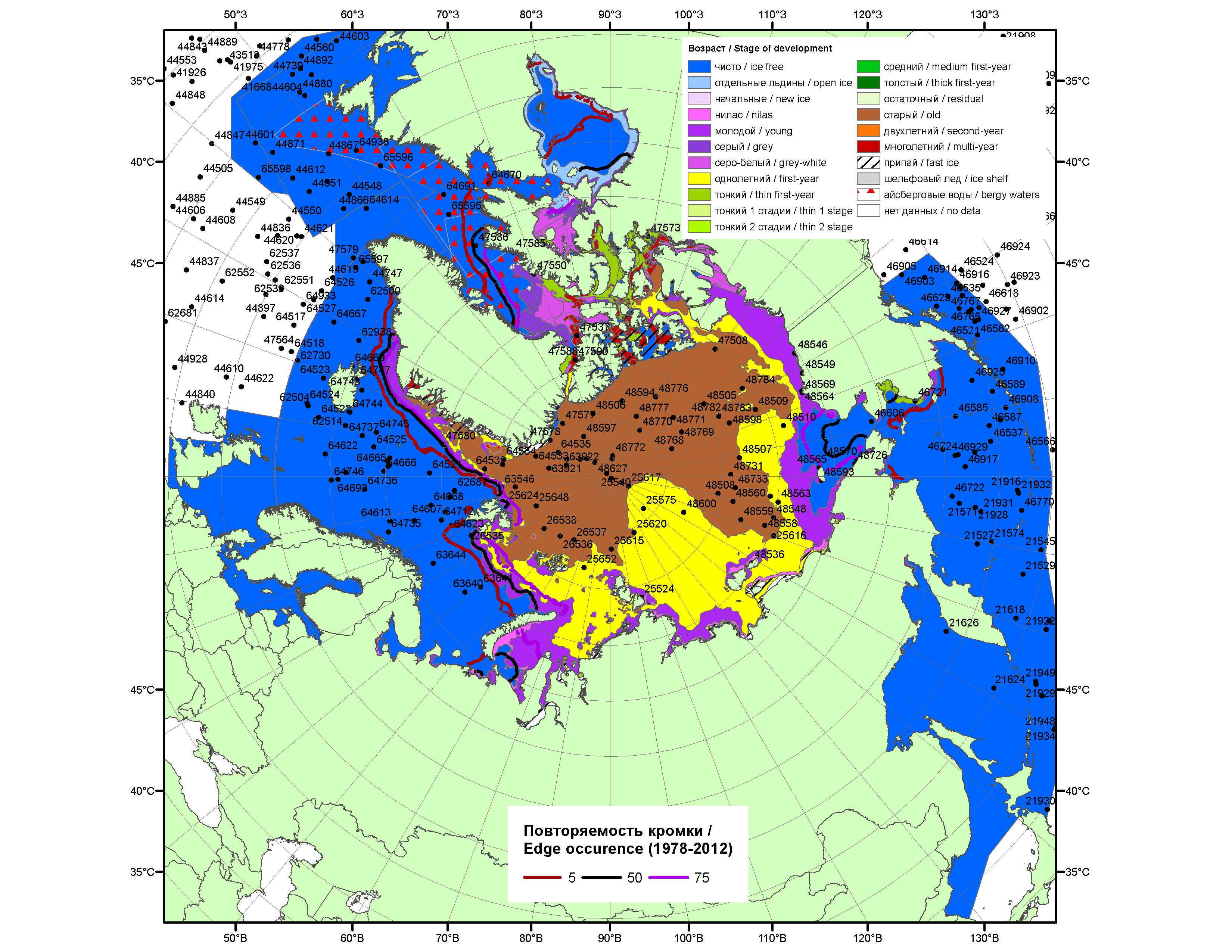 Рисунок 1а – Обзорная ледовая карта СЛО за 10.11.2014-18.10.2014 г. на основе ледового анализа ААНИИ (18.11) ), Национального ледового центра США (Берингово море, 13.11), Канадской ледовой службы (10.11), положение метеорологический дрейфующих буев IABP и Argos на 18.11.2014T1200+00 и повторяемость кромки за 06-10.11 за период 1978-2012 гг. по наблюдениям SSMR-SSM/I-SSMIS (алгоритм NASATEAM).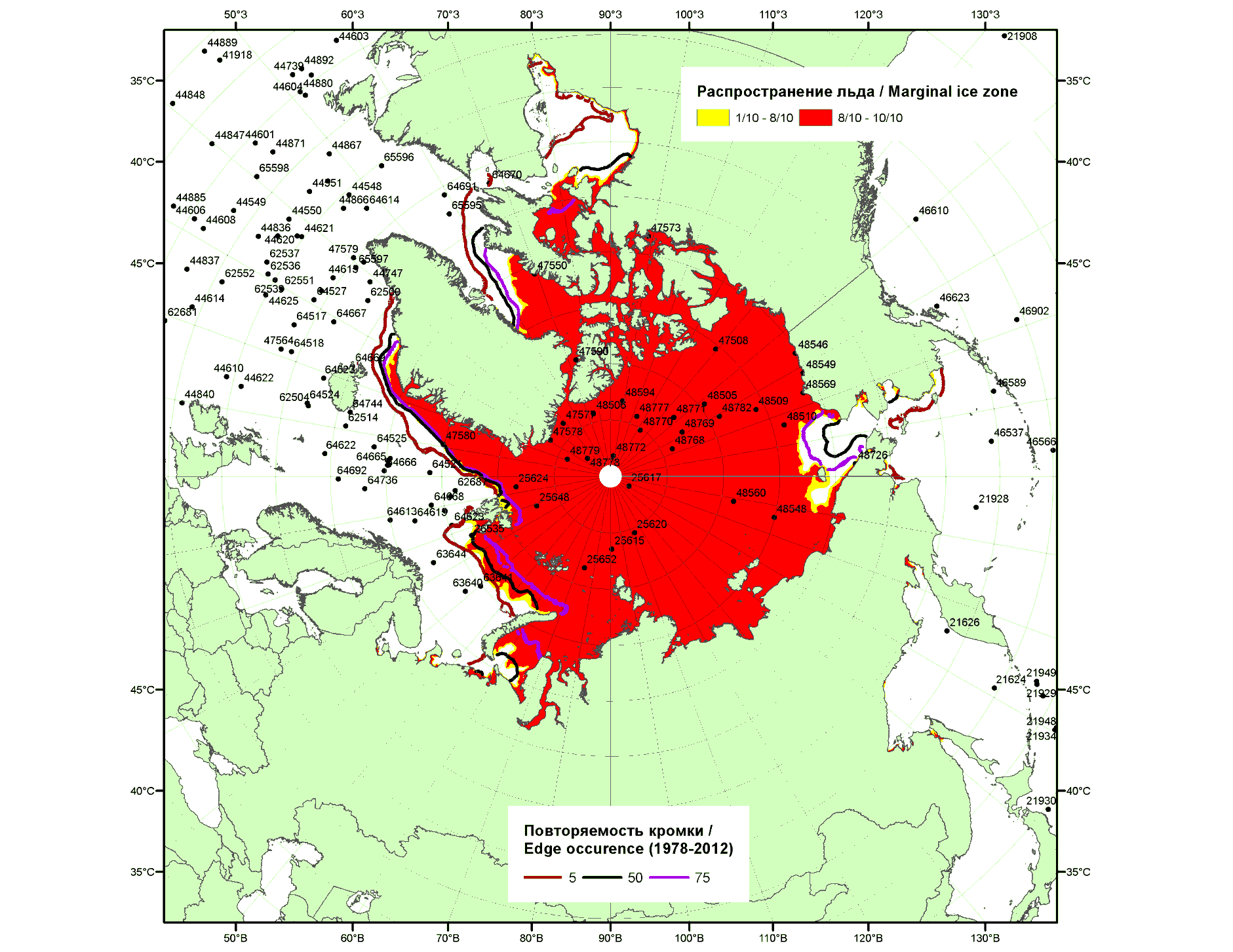 Рисунок 1б – Положение кромки льда и зон разреженных (<8/10) и сплоченных (≥8/10) льдов  СЛО за 17.11.2014 г. на основе ледового анализа Национального Ледового Центра США, положение метеорологический дрейфующих буев IABP и Argos на 18.11.2014T1200+00 и повторяемость кромки за 16-20.11 за период 1979-2012 гг. по наблюдениям SSMR-SSM/I-SSMIS (алгоритм NASATEAM)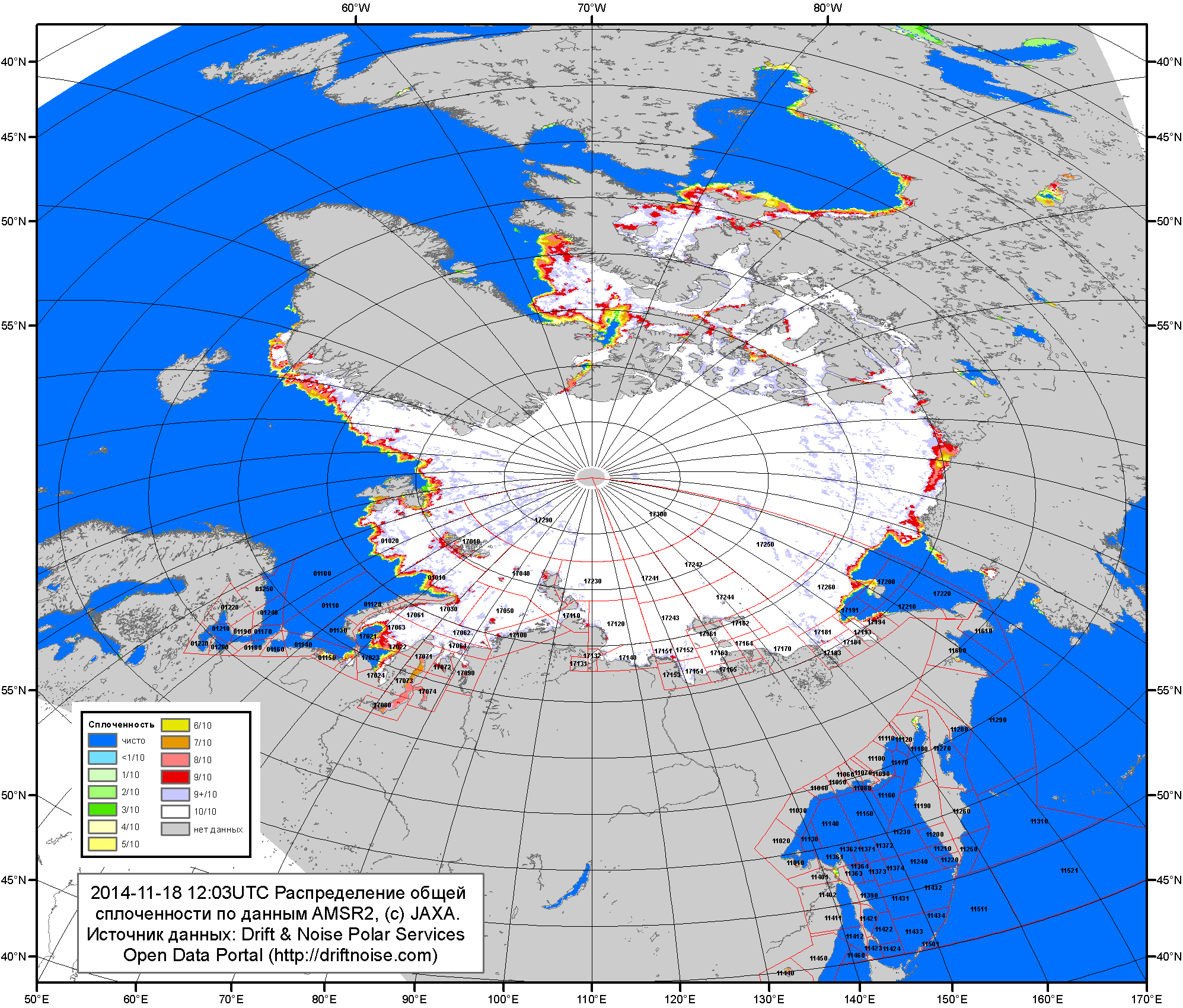 Рисунок 2a – Общая сплоченность морского льда СЛО и субарктических морей по данным AMSR2 на 18.11.2014 12:03UTC и  границы районов ГМССБ МЕТЗОН XIII, XX и XXI.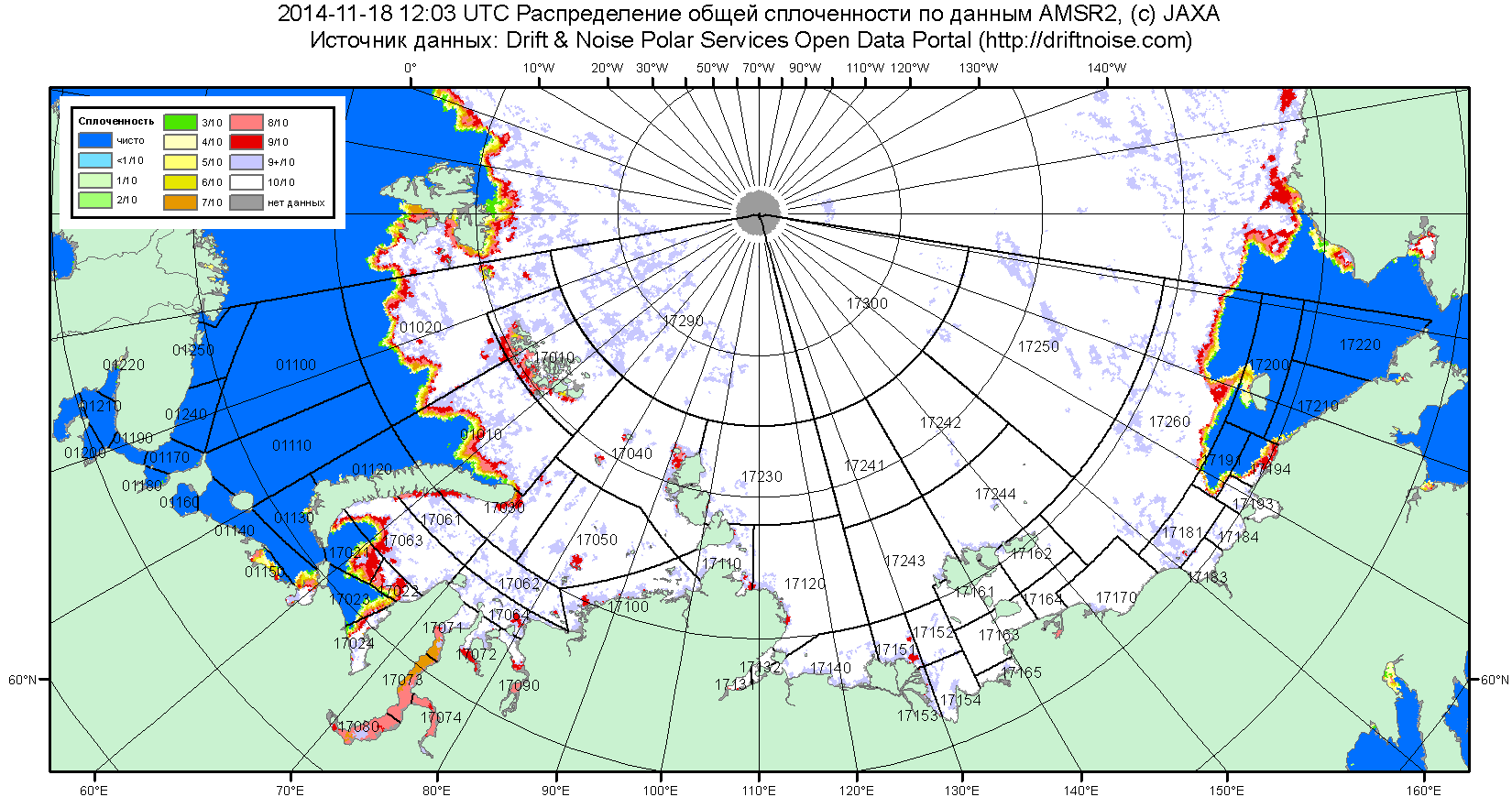 Рисунок 2б – Общая сплоченность морского льда морей СМП по данным AMSR2 на 18.11.2014 12:03UTC и  границы районов ГМССБ МЕТЗОН XX и XXI.Рисунок 3 – Обзорная ледовая карта СЛО за 10.11.2014 - 18.11.2014 г. и аналогичные периоды 2006-2013 гг. на основе ледового анализа ААНИИ, Канадской ледовой службы и Национального ледового центра США.Рисунок 4 – Поля распределения средневзвешенной толщины льда на основе совместной модели морского льда – океана ACNFS (HYCOM/NCODA/CICE) 18 ноября 2014 - 2010 гг. Таблица 1 – Динамика изменения значений ледовитости по сравнению с предыдущей неделей для морей Северной полярной области за 10 – 16 ноября 2014 г. по данным наблюдений SSMR-SSM/I-SSMIS-AMSR2Таблица 2 - Медианные значения ледовитости для Северной полярной области ,3-х меридиональных секторов и моря СМП за текущие 30 и 7-дневные интервалы и её аномалии от 2009-2013 гг. и интервалов 2004-2014 гг. и 1978-2014 гг. по данным наблюдений SSMR-SSM/I-SSMIS-AMSR2, алгоритмы NASATEAM/BOOTSTRAPСеверная полярная областьСектор 45°W-95°E (Гренландское - Карское моря)Сектор 95°E-170°W (моря Лаптевых - Чукотское, Берингово, Охотское)Сектор 170°W-45°W (море Бофорта и Канадская Арктика)Моря СМП (моря Карское-Чукотское)Таблица 3 – Экстремальные и средние значения ледовитости для Северной полярной области, 3 меридиональных секторов и моря СМП за текущий 7-дневный интервал по данным наблюдений SSMR-SSM/I-SSMIS-AMSR2, алгоритмы NASATEAM/BOOTSTRAP Северная полярная областьСектор 45°W-95°E (Гренландское - Карское моря)Сектор 95°E-170°W (моря Лаптевых - Чукотское, Берингово, Охотское)Сектор 170°W-45°W (море Бофорта и Канадская Арктика)Моря СМП (моря Карское-Чукотское)Рисунок 5 – Ежедневные оценки сезонного хода ледовитости для Северной Полярной Области и трех меридиональных секторов за период 26.10.1978 - 16.11.2014 по годам на основе расчетов по данным SSMR-SSM/I-SSMIS-AMSR2, алгоритмы NASATEAM/BOOTSTRAP: а) Северная полярная область, б) сектор 45°W-95°E (Гренландское – Карское моря), в) сектор 95°E-170°W (моря Лаптевых – Чукотское и Берингово, Охотское), г) сектор 170°W-45°W (море Бофорта и Канадская Арктика), д) Северный морской путь (Карское - Чукотское моря).Рисунок 6 – Медианные распределения сплоченности льда за текущие 7 и 30-дневные промежутки и её разности относительно медианного распределения за те же месяца за периоды 1979-2014 (центр) и 2004-2014 гг. (справа) на основе расчетов по данным SSMR-SSM/I-SSMIS-AMSR2, алгоритмы NASATEAM/BOOTSTRAP.Южный океан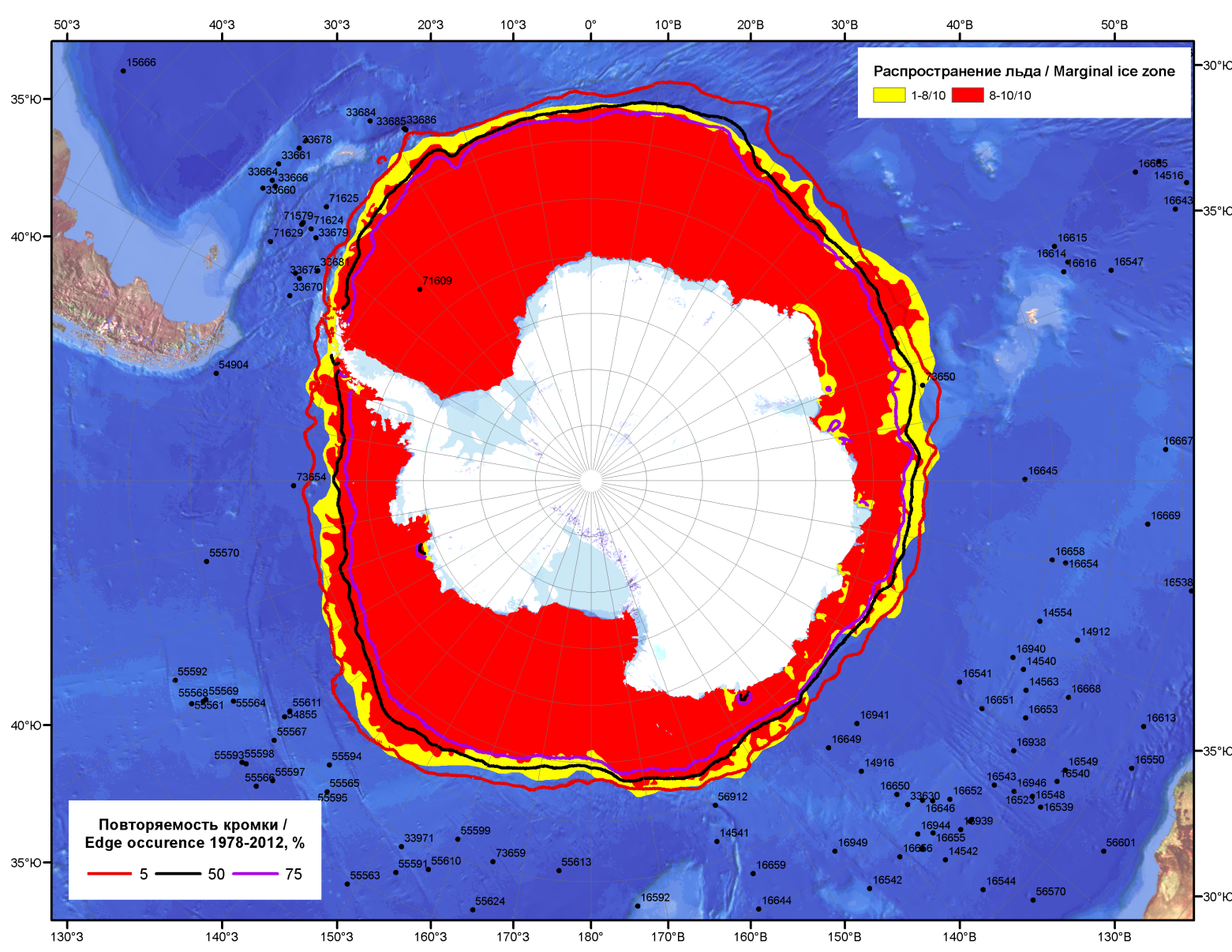 Рисунок 7а – Положение кромки льда и зон разреженных (<8/10) и сплоченных (≥8/10) льдов Южного океана за 17.11.2014 г. на основе ледового анализа Национального Ледового Центра США, положение метеорологический дрейфующих буев IABP и Argos на 18.11.2014T1200+00 и повторяемость кромки за 16-20.11 за период 1979-2012 гг. по наблюдениям SSMR-SSM/I-SSMIS (алгоритм NASATEAM)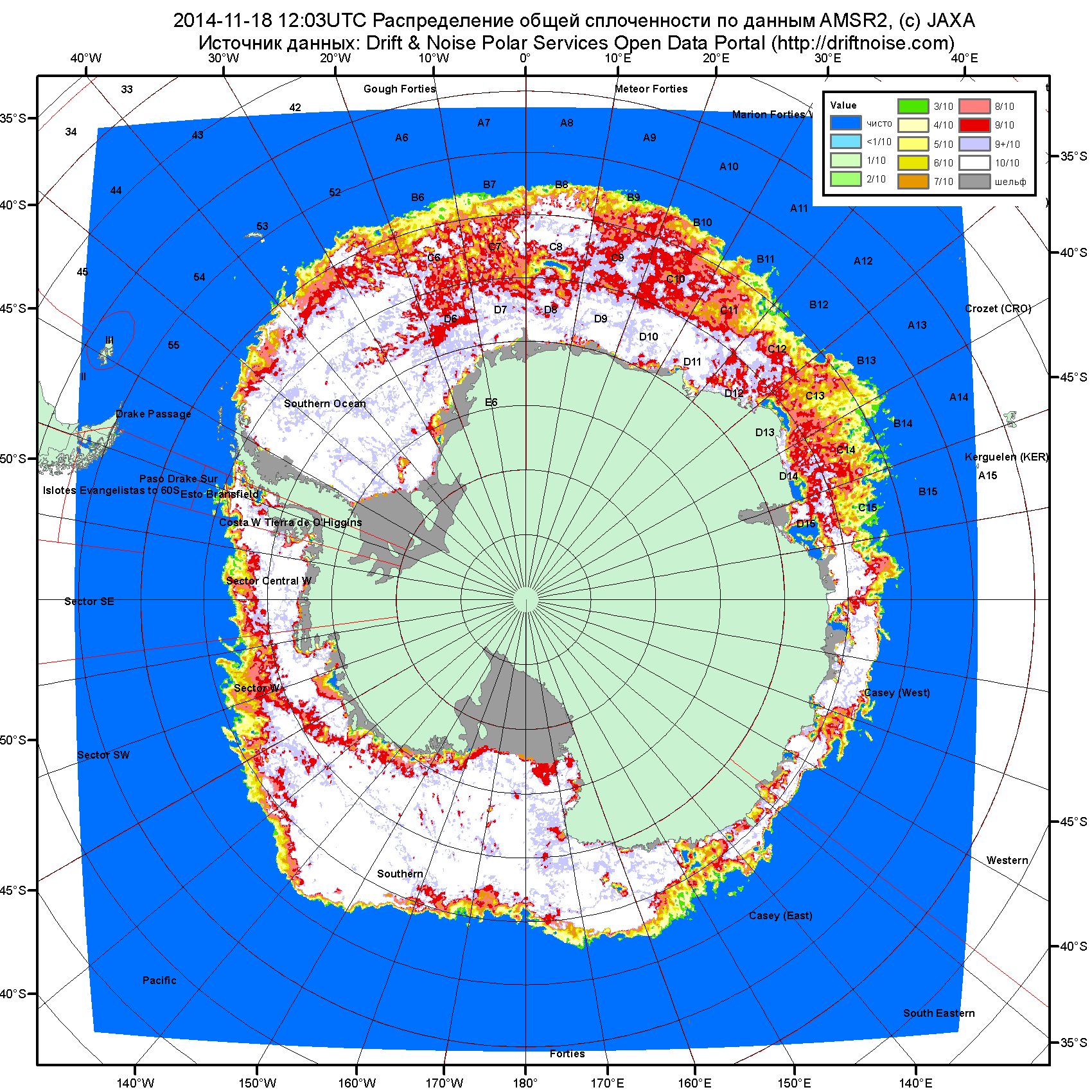 Рисунок 7б – Общая сплоченность морского льда Южного океана по данным AMSR2 на 18.11.2014 12:03UTC и  границы районов ГМССБ МЕТЗОН VI, VII, X, XIV и XV.Рисунок 8 – Ежедневные оценки сезонного хода ледовитости Южного Океана и меридиональных секторов за период 26.10.1978 – 16.11.2014 по годам на основе расчетов по данным SSMR-SSM/I-SSMIS-AMSR2, алгоритм NASATEAM/BOOTSTRAP: а) Южный Океан, б) Атлантический сектор (60°W-30°E, море Уэдделла), в) Индоокеанский сектор (30°E-150°E, моря Космонавтов, Содружества, Моусона), г) Тихоокеанский сектор (150°E-60°W, моря Росса, Беллинсгаузена) Рисунок 9 – Медианные распределения общей сплоченности льда за текущие 7 и 30-дневные промежутки (слева) и её разности относительно медианного распределения за тот же месяц за периоды 1978-2014 (центр) и 2004-2014 гг. (справа) на основе расчетов по данным SSMR-SSM/I-SSMIS-AMSR2, алгоритм NASATEAM/BOOTSTRAPТаблица 4 – Динамика изменения значений ледовитости по сравнению с предыдущей неделей для морей Южного океана за 10 – 16 ноября 2014 г. по данным наблюдений SSMR-SSM/I-SSMISТаблица 5 - Медианные значения ледовитости для Южного океана и 3 меридиональных секторов за текущие 30 и 7-дневные интервалы и её аномалии от 2009-2013 гг. и интервалов 2004-2014 гг. и 1978-2014 гг. по данным наблюдений SSMR-SSM/I-SSMIS-AMSR2, алгоритм NASATEAM/BOOTSTRAPЮжный ОкеанАтлантический сектор (60°W-30°E, море Уэдделла)Индоокеанский сектор (30°E-150°E, моря Космонавтов, Содружества, Моусона)Тихоокеанский сектор (150°E-60°W, моря Росса, Беллинсгаузена)Таблица 6 – Экстремальные и средние значения ледовитости для Южного океана и 3 меридиональных секторов за текущий 7-дневный интервал по данным наблюдений SSMR-SSM/I-SSMIS-AMSR2, алгоритм NASATEAM/BOOTSTRAPЮжный ОкеанАтлантический сектор (60°W-30°E, море Уэдделла)Индоокеанский сектор (30°E-150°E, моря Космонавтов, Содружества, Моусона)Тихоокеанский сектор (150°E-60°W, моря Росса, Беллинсгаузена)Приложение 1 – Статистические значения ледовитостей по отдельным акваториям Северной Полярной Области и Южного океанаТаблица 7 – Средние, аномалии среднего и экстремальные значения ледовитостей для Северной полярной области и её отдельных акваторий за текущие 7-дневный (неделя) и 30-дневный промежутки времени по данным наблюдений SSMR-SSM/I-SSMIS-AMSR2, алгоритм NASATEAM/BOOTSTRAP за период 1978-2014 гг.10-16.1117.10-16.11Таблица 8 – Средние, аномалии среднего и экстремальные значения ледовитостей для Южного океана и его отдельных акваторий за текущие 7-дневный (неделя) и 30-дневный промежутки времени по данным наблюдений SSMR-SSM/I-SSMIS-AMSR2, алгоритм NASATEAM/BOOTSTRAP за период 1978-2014 гг.10-16.1117.10-16.11Таблица 9 – Динамика изменения значений ледовитости по сравнению с предыдущей неделей для морей Северной полярной области и Южного океана за текущий 7-дневный (неделя) промежуток времени по данным наблюдений SSMIS-AMSR210-16.1110-16.1110-16.1110-16.1110-16.1110-16.1110-16.11Характеристика исходного материала и методика расчетовДля иллюстрации ледовых условий Арктического региона представлены совмещенные региональные карты ААНИИ, ГМЦ России, ледовой службы Германии (BSH), Канадской ледовой службы – КЛС и Национального ледового центра США - НЛЦ. Совмещение карт выполнено путем перекрытия слоев (ААНИИ, слой #1), (региональная карта НЛЦ, слой #1), (ГМЦ России, слой #1), (BSH, слой #1) -> (КЛС, слой #2)  –> (обзорная карта НЛЦ, слой #3). Как результат, карты ААНИИ характеризуют ледовые условия морей Гренландского…Бофорта и Охотского, карты ГМЦ России – Азовского, Каспийского и Белого, карты НЛЦ – Берингова моря, карты BSH – Балтийского карты КЛС - морей Бофорта, Канадского архипелага, Баффина, Девисова пролива, Лабрадор, Св.Лаврентия, а НЛЦ - Арктического Бассейна, Линкольна,  южной части Гренландского моря, а также в летний период – моря Бофорта, Чукотское и Берингово (при этом полный охват карт НЛЦ – вся акватория СЛО и субполярные моря). Для построения совмещенных карт используется архив данных в обменном формате ВМО СИГРИД3 Мирового центра данных по морскому льду (МЦД МЛ). В пределах отдельного срока выборка карт из архива проводилась по критериям близости карт к сроку выпуска карты ААНИИ с максимальным интервалом времени между картами до 7 суток (день недели выпуска карт ААНИИ и ГМЦ России– каждая среда, BSH – каждый понедельник, КЛС – каждый вторник, НЛЦ – 1 раз в 2 недели по вторникам для циркумполярных карт и понедельник – четверг для региональных карт). Для иллюстрации полей толщин льда СЛО использованы ежедневные данные по распределению средневзвешенной толщины льда численной модели ACNFS. Численная модель ACNFS имеет пространственное разрешение 1/12° и является совместной моделью морского льда – океана диагностики и краткосрочного прогнозирования состояния ледяного покрова  всех акваторий Северного полушария севернее 40 с.ш. В модели ACNFS используется ледовый блок CICE (Hunke and Lipscomb, 2008), совмещенный с  моделью океана HYCOM (Metzger et al., 2008, 2010). Атмосферный форсинг включает поля приземных метеопараметров и радиационного баланса поверхности. Исходная ледовая информация, используемая для расчетов по модели, включают данные альтиметра, ТПО, сплоченность, профиля температуры и солёности воды.Для иллюстрации ледовых условий Южного океана, а также Северной Полярной области за последние сутки используются ежедневные циркумполярные ледовые информационные продукты НЛЦ США по оценке расположения кромки льда и ледяных массивов - MIZ (Marginal Ice Zone). Для цветовой окраски карт использован стандарт ВМО (WMO/Td. 1215) для зимнего (по возрасту) и летнего (по общей сплоченности) периодов. Следует также отметить, что в зонах стыковки карт ААНИИ, ГМЦ России, КЛС и НЛЦ наблюдается определенная несогласованность границ и характеристик ледовых зон вследствие ряда различий в ледовых информационных системах подготавливающих служб (карты для Балтийского моря представлены только BSH или ААНИИ). Однако, данная несогласованность несущественна для целей интерпретации ледовых условий в рамках настоящего обзора. Для получения оценок ледовитости (extent) и приведенной ледовитости – площади льда (area) отдельных секторов, морей, частей морей Северной полярной области и Южного океана и климатического положения кромок заданной повторяемости на основе данных спутниковых систем пассивного микроволнового зондирования SSMR-SSM/I-SSMIS-AMSR2 в МЦД МЛ ААНИИ принята следующая технология расчетов:источник данных – архивные (Cavalieri et al., 2008, Meier et al., 2006) и квазиоперативные (Maslanik and Stroeve, 1999) c задержкой 1-2 дня ежедневные матрицы (поля распределения) оценок общей сплоченности Северной (севернее 45° с.ш.) и Южной (южнее 50° с.ш.) Полярных областей на основе обработанных по алгоритму NASATEAM данных многоканальных микроволновых радиометров SSMR-SSM/I-SSMIS ИСЗ NIMBUS-7 и DMSP за период с 26.10.1978 г. по настоящий момент времени, копируемые с сервера НЦДСЛ;источник данных – ежедневные матрицы (поля распределения) оценок общей сплоченности Северной и Южной полярной областей на основе обработанных по алгоритму Bootstrap данных многоканального микроволнового радиометра AMSR2 ИСЗ GCOM-W1(SHIZUKU) за период с 01.07.2012 г. по настоящий момент времени, предоставленные Японским космическим агентством (provided by JAXA);область расчета – Северная и Южная Полярные области и их регионы с использованием масок океан/суша НЦДСЛ (http://nsidc.org/data/polar_stereo/tools_masks.html);границы используемых масок расчета отдельных меридиональных секторов, морей, частей морей Северной полярной области и Южного океана представлены на рисунках П1 – П2, не совпадают с используемыми в НЦДСЛ масками для отдельных акваторий Мирового океана и основаны на номенклатуре ААНИИ для морей Евразийского шельфа (Гренландское - Чукотское), Атласе Северного ледовитого океана (1980) и Атласе океанов (1980) издательства ГУНИО МО.вычислительные особенности расчета – авторское программное обеспечение ААНИИ с сохранением точности расчетов и оценке статистических параметров по гистограмме распределения и свободно-распространяемое программное обеспечение GDAL для векторизации полей климатических параметров;Исходная информация в формате ВМО СИГРИ3 доступна на сервере МЦД МЛ по адресам http://wdc.aari.ru/datasets/d0004 (карты ААНИИ), http://wdc.aari.ru/datasets/d0031 (карты КЛС), http://wdc.aari.ru/datasets/d0032 (карты НЛЦ), ), http://wdc.aari.ru/datasets/d0033  (карты ГМЦ России) и ), http://wdc.aari.ru/datasets/d0035 (карты BSH).   В графическом формате PNG совмещенные карты ААНИИ-КЛС-НЛЦ доступны по адресу http://wdc.aari.ru/datasets/d0040. Результаты расчетов ледовитости Северной, Южной полярных областей, их отдельных меридиональных секторов, морей и частей морей доступны на сервере МЦД МЛ ААНИИ в каталогах соответственно http://wdc.aari.ru/datasets/ssmi/data/north/extent/ и http://wdc.aari.ru/datasets/ssmi/data/south/extent/.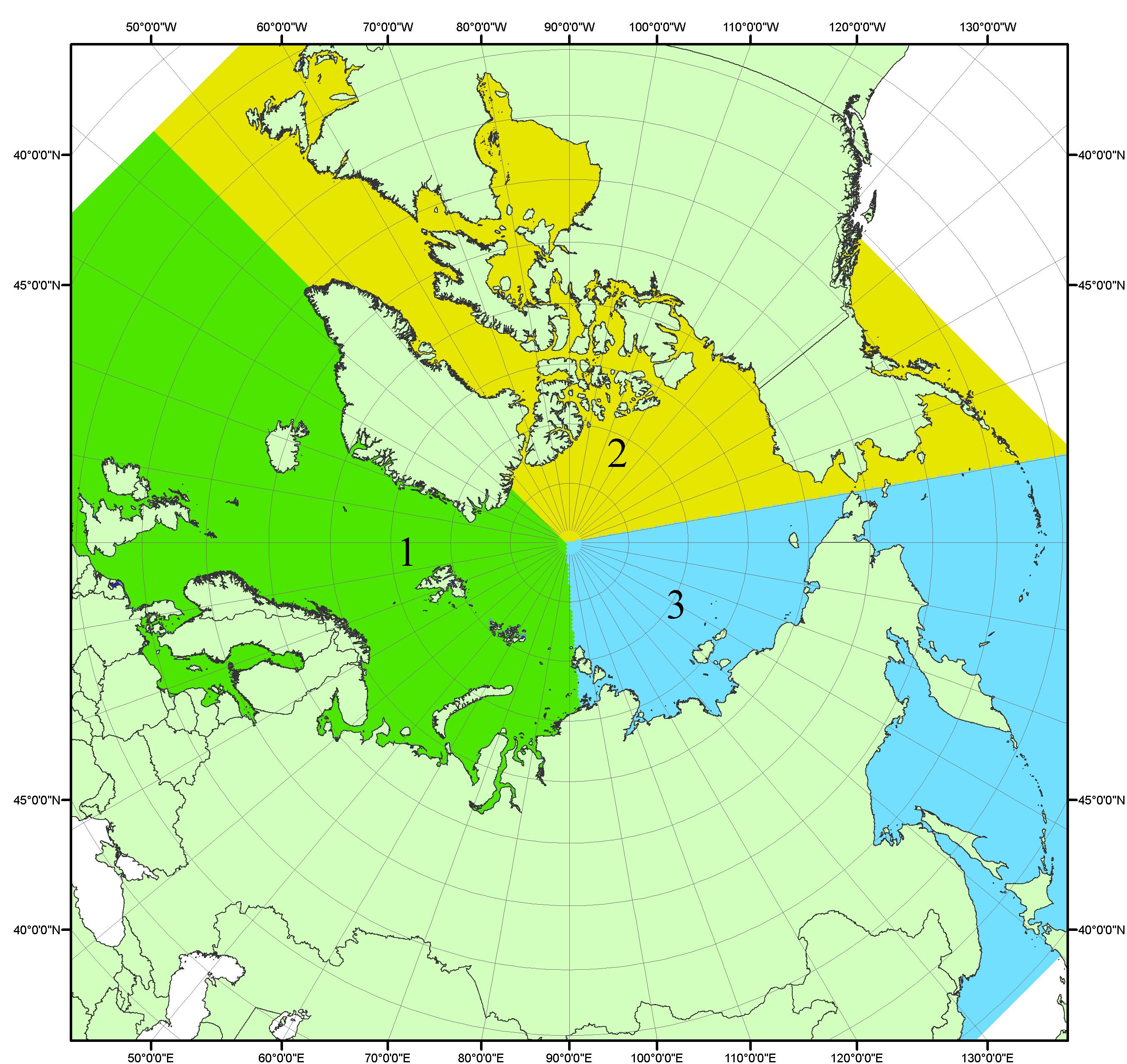 Рисунок П1 – Секторальное деление северной полярной области. 1 - Сектор 45°W-95°E (Гренландское - Карское моря); 2 - Сектор 170°W-45°W (море Бофорта и Канадская Арктика); 3 - Сектор 95°E-170°W (моря Лаптевых - Чукотское, Берингово, Охотское, Японское)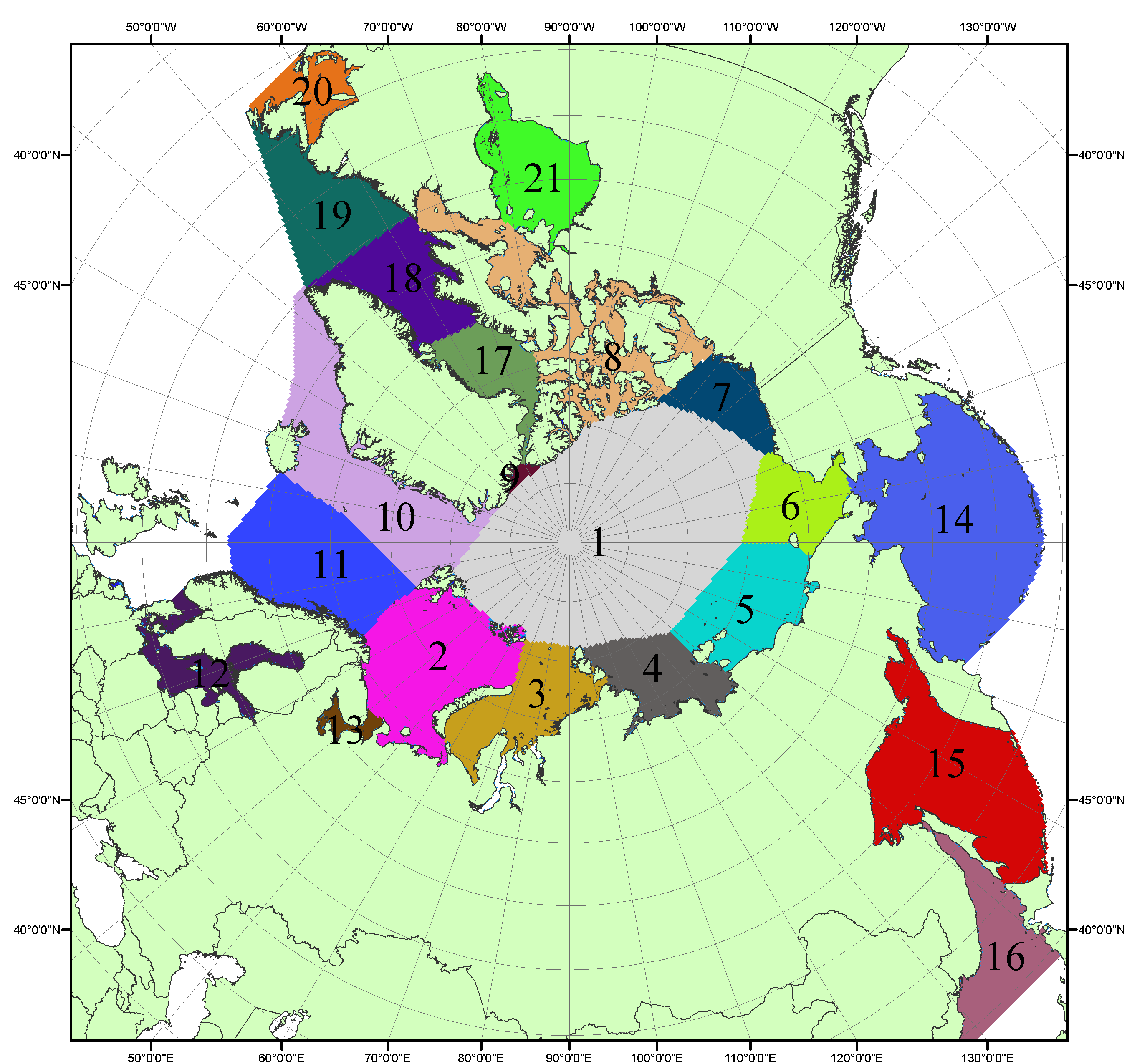 Рисунок П2 – Моря северной полярной области. 1 – Арктический бассейн; 2- Баренцево море; 3 – Карское море; 4 – море Лаптевых; 5 - Восточно-Сибирское море; 6 – Чукотское море; 7 – море Бофорта; 8 – Канадский архипелаг; 9 – море Линкольна; 10 – Гренландское море; 11 – Норвежское море; 12 – Балтийское море; 13 – Белое море; 14 – Берингово море; 15 – Охотское море; 16 – Японское море; 17 – море Баффина; 18 – Дейвисов пролив; 19 – море Лабрадор; 20 – залив Святого Лаврентия; 21 – Гудзонов залив.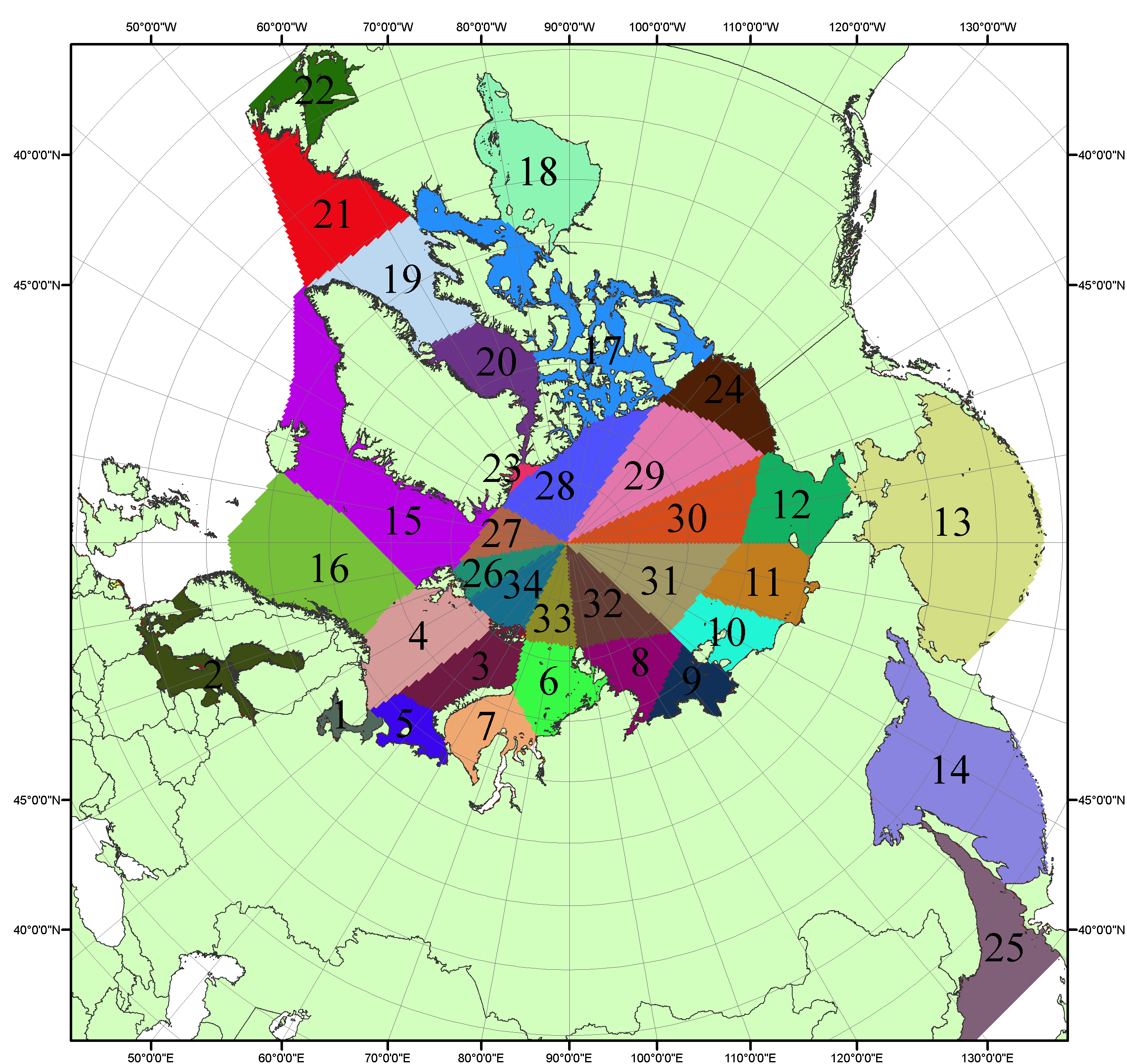 Рисунок П3 – Сектора и моря северной полярной области. 1 - Белое море; 2- Балтийское море; 3 – Баренцево море (СВ); 4 – Баренцево море (З); 5 - Баренцево море (ЮВ); 6 – Карское море (СВ); 7 – Карское море (ЮЗ); 8 – море Лаптевых (В); 9 – море Лаптевых (З); 10 – Восточно-Сибирское море (З); 11 – Восточно-Сибирское море (В); 12 –Чукотское море; 13 –Берингово море; 14 – Охотское море; 15 –Гренландское море; 16 – Норвежское море; 17 – Канадский архипелаг; 18 – Гудзонов залив; 19 – Дейвисов пролив; 20 - море Баффина; 21 – море Лабрадор; 22 - залив Святого Лаврентия; 23 - море Линкольна; 24 - море Бофорта; 25 - Японское море; 26 - сектор АО (30°з.д. – 10°в.д.); 27 – сектор АО (10°в.д. – 30°в.д.); 28 - сектор АО (30°в.д. – 65°в.д.); 29 - сектор АО (65°в.д. – 96°в.д.);30 - сектор АО (96°в.д. – 140°в.д.);31 - сектор АО (140°в.д. – 180°в.д.); 32 - сектор АО (180°в.д. – 156°з.д.); 33 - сектор АО (156°з.д. – 123°з.д.); 34 - сектор АО (123°з.д. – 30°з.д.).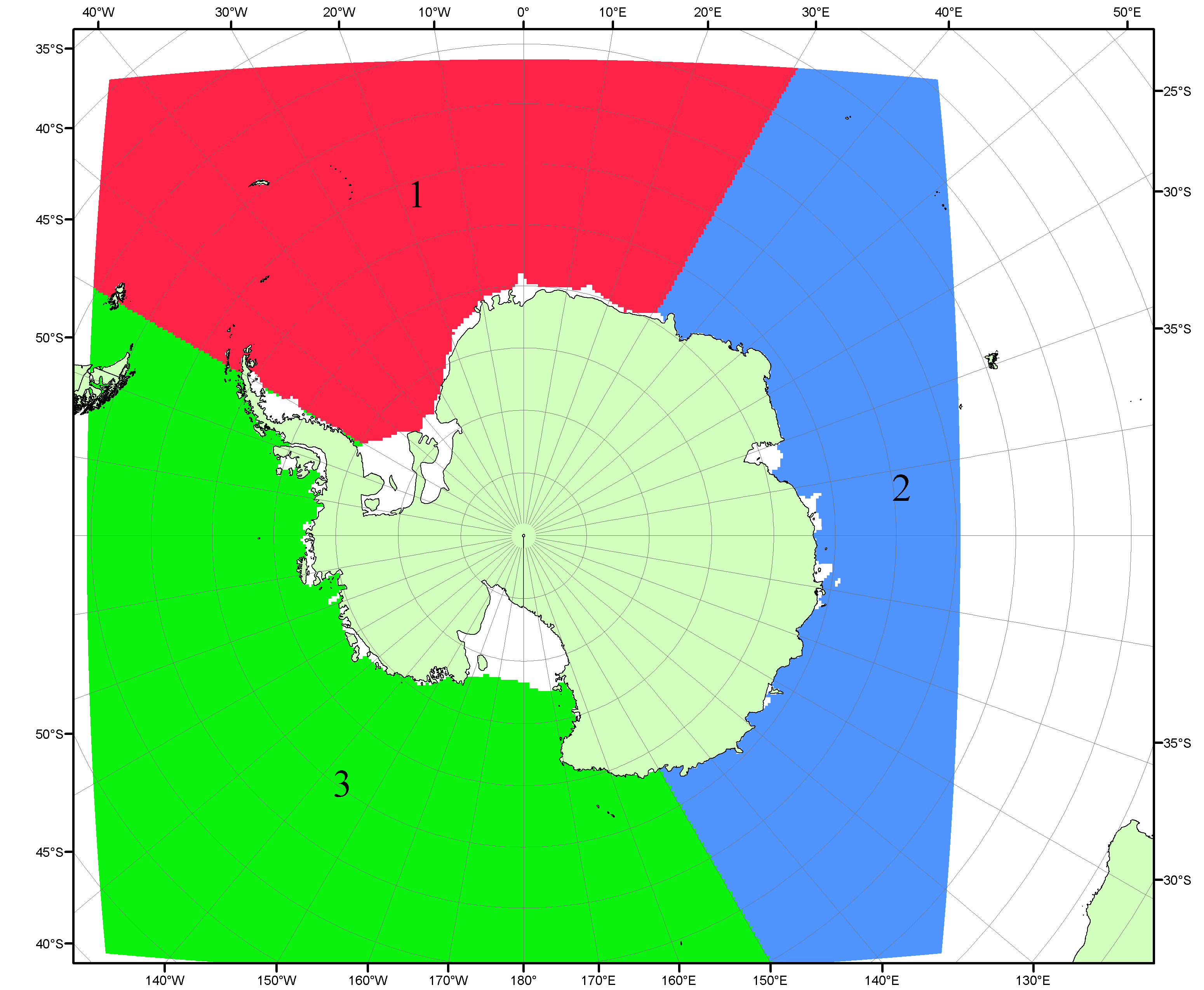 Рисунок П4 – Секторальное деление Южного океана. 1 - Атлантический сектор (60°W-30°E, море Уэдделла); 2 - Индоокеанский сектор (30°E-150°E, моря Космонавтов, Содружества, Моусона); 3 - Тихоокеанский сектор (150°E-60°W, моря Росса, Беллинсгаузена)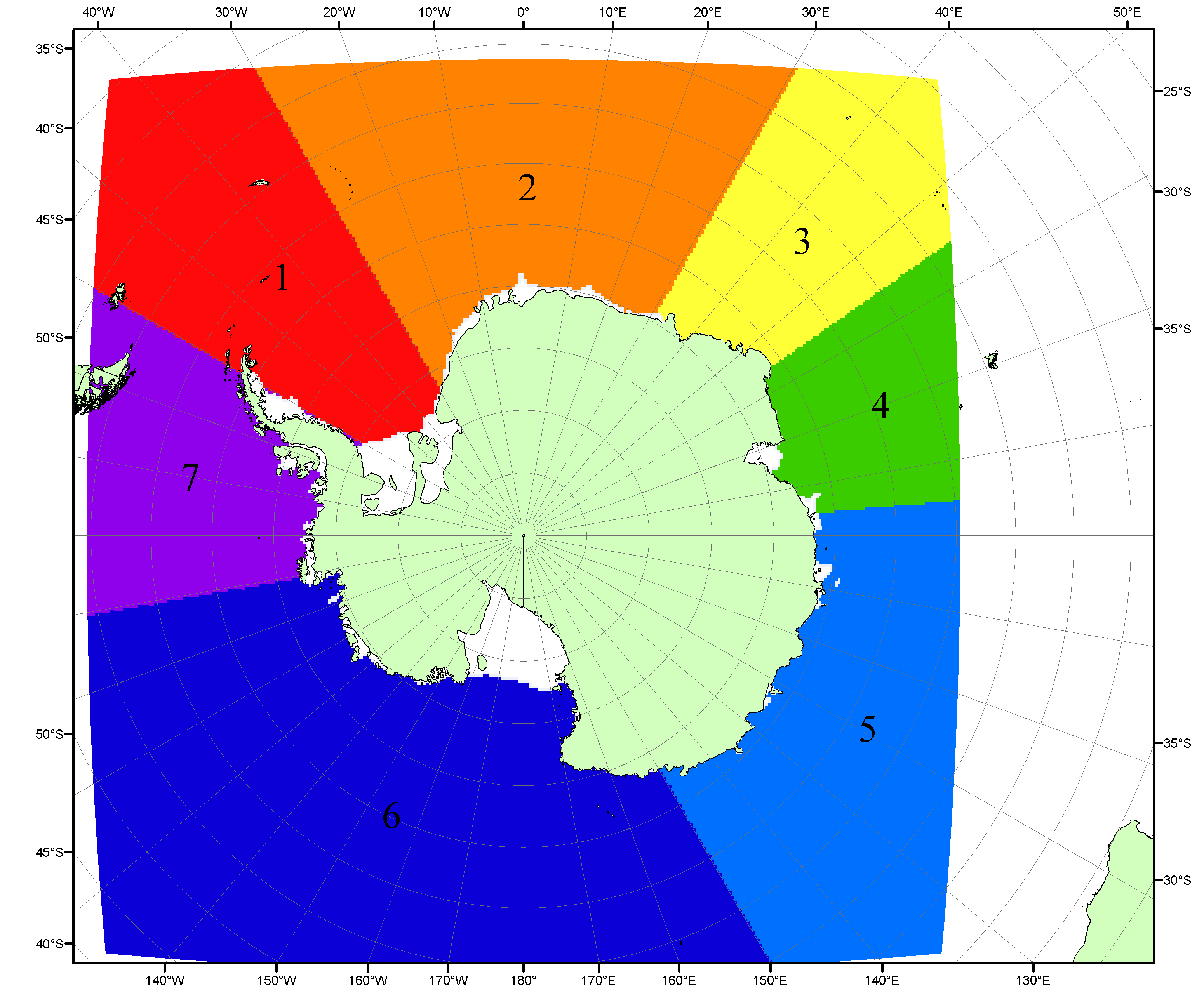 Рисунок П5 – Моря Южного океана. 1 – Западная часть моря Уэдделла; 2- Восточная часть моря Уэдделла; 3 – Море Космонавтов; 4 – море Содружества; 5 – море Моусона; 6 – море Росса; 7 – Море Беллинсгаузена.Список источников1. Атлас океанов. Северный Ледовитый океан. – 1980. М: Изд. ГУНИО МО СССР ВМФ – 184 с.2. Атлас океанов. Термины. Понятия. Справочные таблицы. - Изд. ВМФ МО СССР.-1980.3. Границы океанов и морей. – 1960. Л.: Изд. ГУНИО ВМФ. – 51 с.4. Andersen, S., R. Tonboe, L. Kaleschke, G. Heygster, and L. T. Pedersen, Intercomparison of passive microwave sea ice concentration retrievals over the high-concentration Arctic sea ice.// J. Geophys. Res. – 2007. – Vol. 112. C08004, doi:10.1029/2006JC003543.5. Cavalieri, D., C. Parkinson, P. Gloersen, and H. J. Zwally. 1996, updated 2008. Sea Ice Concentrations from Nimbus-7 SMMR and DMSP SSM/I Passive Microwave Data, [1978.10.26 – 2007.12.31]. Boulder, Colorado USA: National Snow and Ice Data Center. Digital media.6. Meier, W., F. Fetterer, K. Knowles, M. Savoie, M. J. Brodzik. 2006, updated quarterly. Sea Ice Concentrations from Nimbus-7 SMMR and DMSP SSM/I Passive Microwave Data, [2008.01.01 – 2008.03.25]. Boulder, Colorado USA: National Snow and Ice Data Center. Digital media.7. Maslanik, J., and J. Stroeve. 1999, updated daily. Near-Real-Time DMSP SSM/I-SSMIS Daily Polar Gridded Sea Ice Concentrations, [2008.03.26 – present moment]. Boulder, Colorado USA: National Snow and Ice Data Center. Digital media.8. Ice Chart Colour Code Standard. - JCOMM Technical Report Series No. 24, 2004, WMO/TD-No.1215. (http://jcomm.info/index.php?option=com_oe&task=viewDocumentRecord&docID=4914)9. JAXA GCOM-W1 ("SHIZUKU") Data Providing Service - http://gcom-w1.jaxa.jp/index.html 10. ACNFS on Internet - http://www7320.nrlssc.navy.mil/hycomARC 11. Posey, P.G., E.J. Metzger, A.J. Wallcraft, O.M Smedstad and M.W. Phelps, 2010: Validation of the 1/12° Arctic Cap Nowcast/Forecast System (ACNFS). Naval Report NRL/MR/7320-10-9287, Stennis Space Center, MS.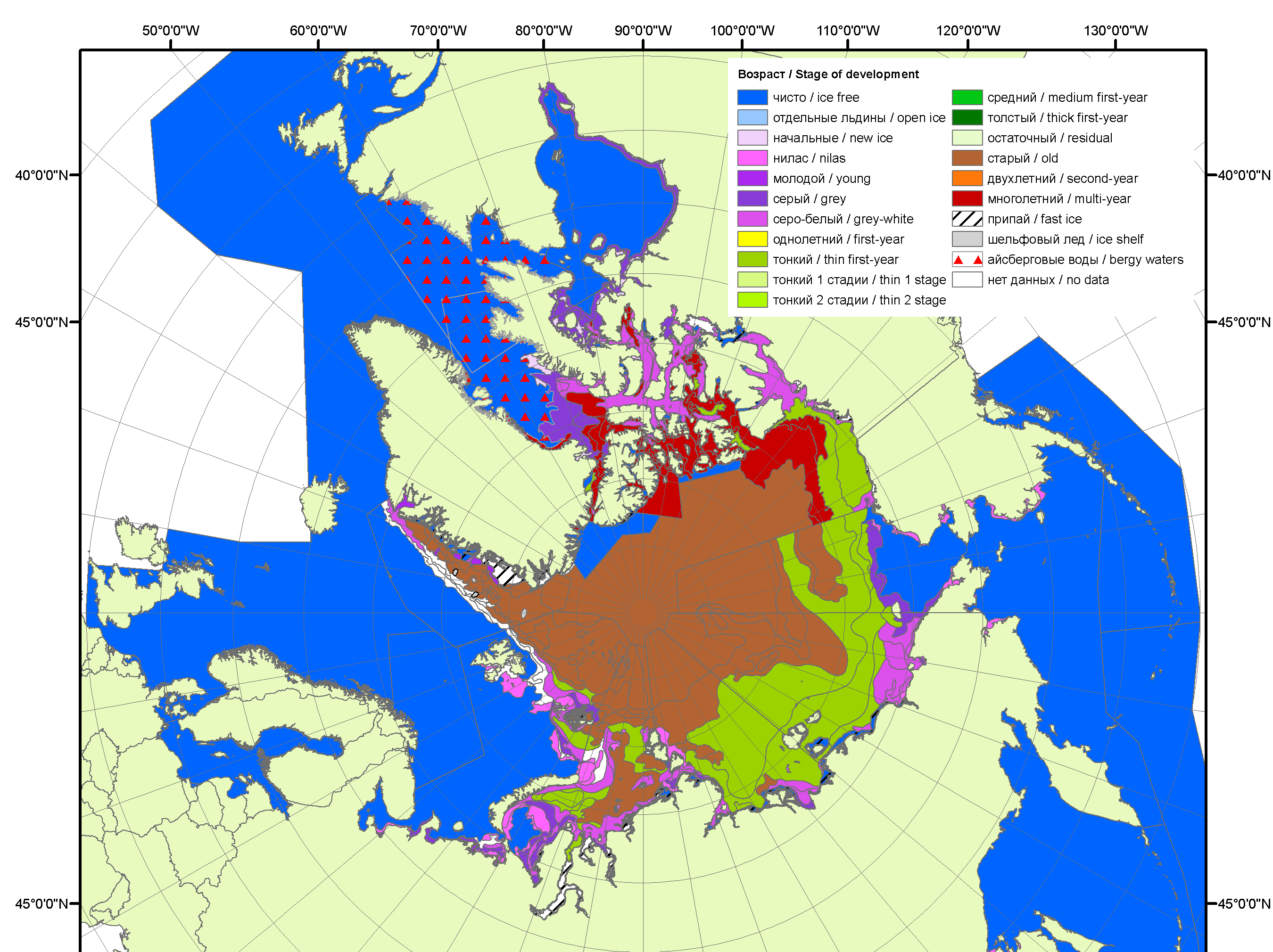 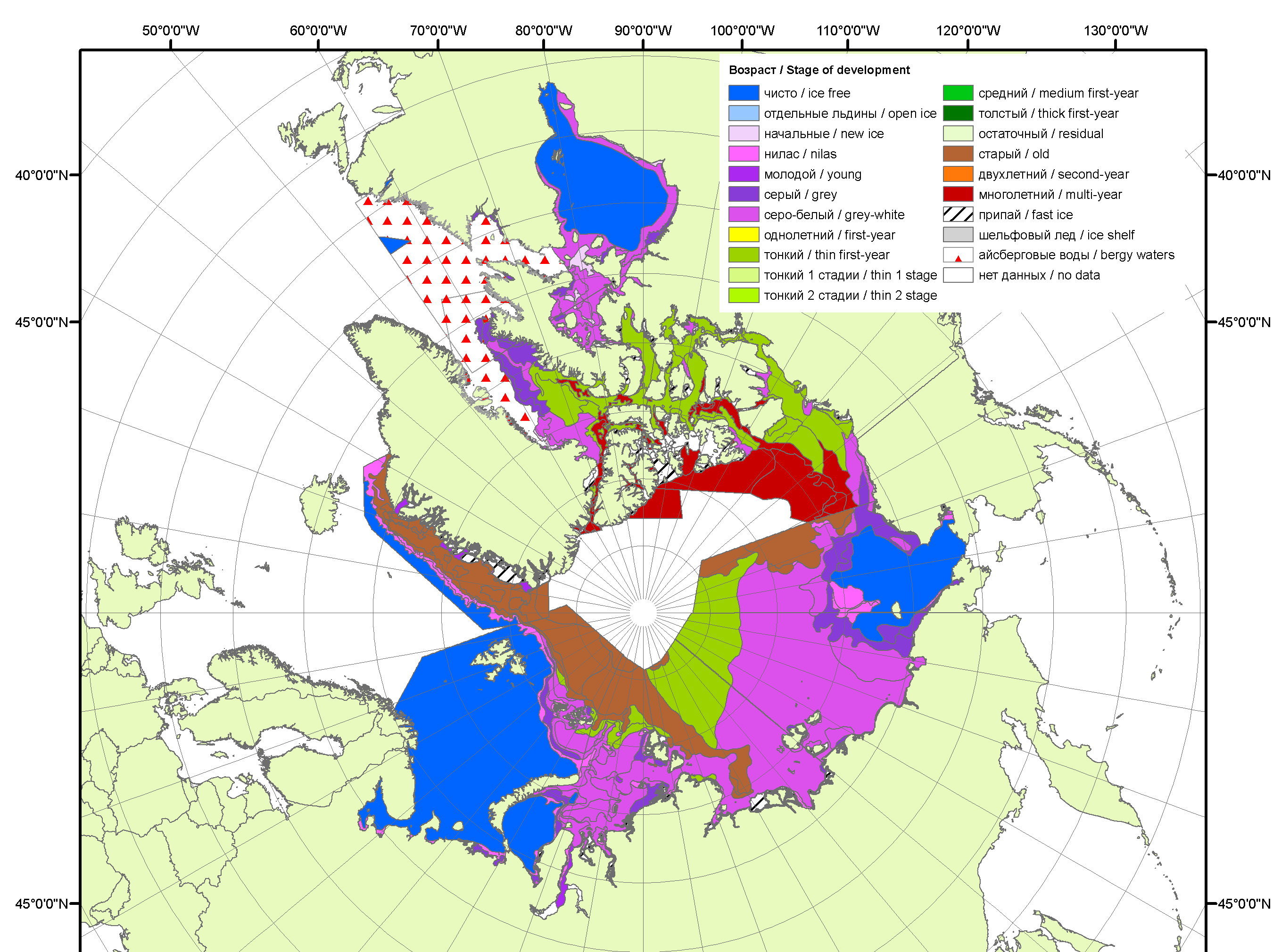 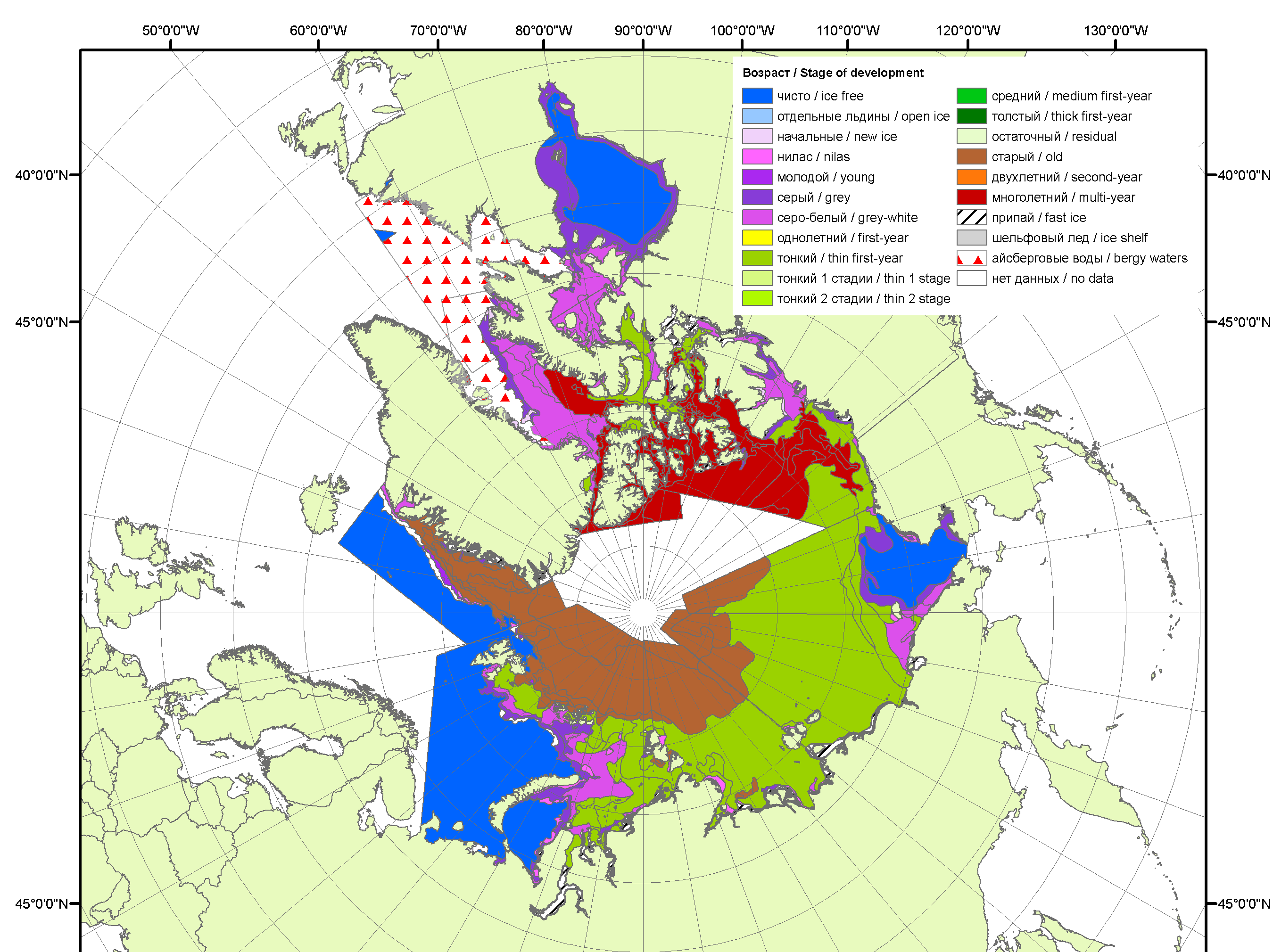 200620072008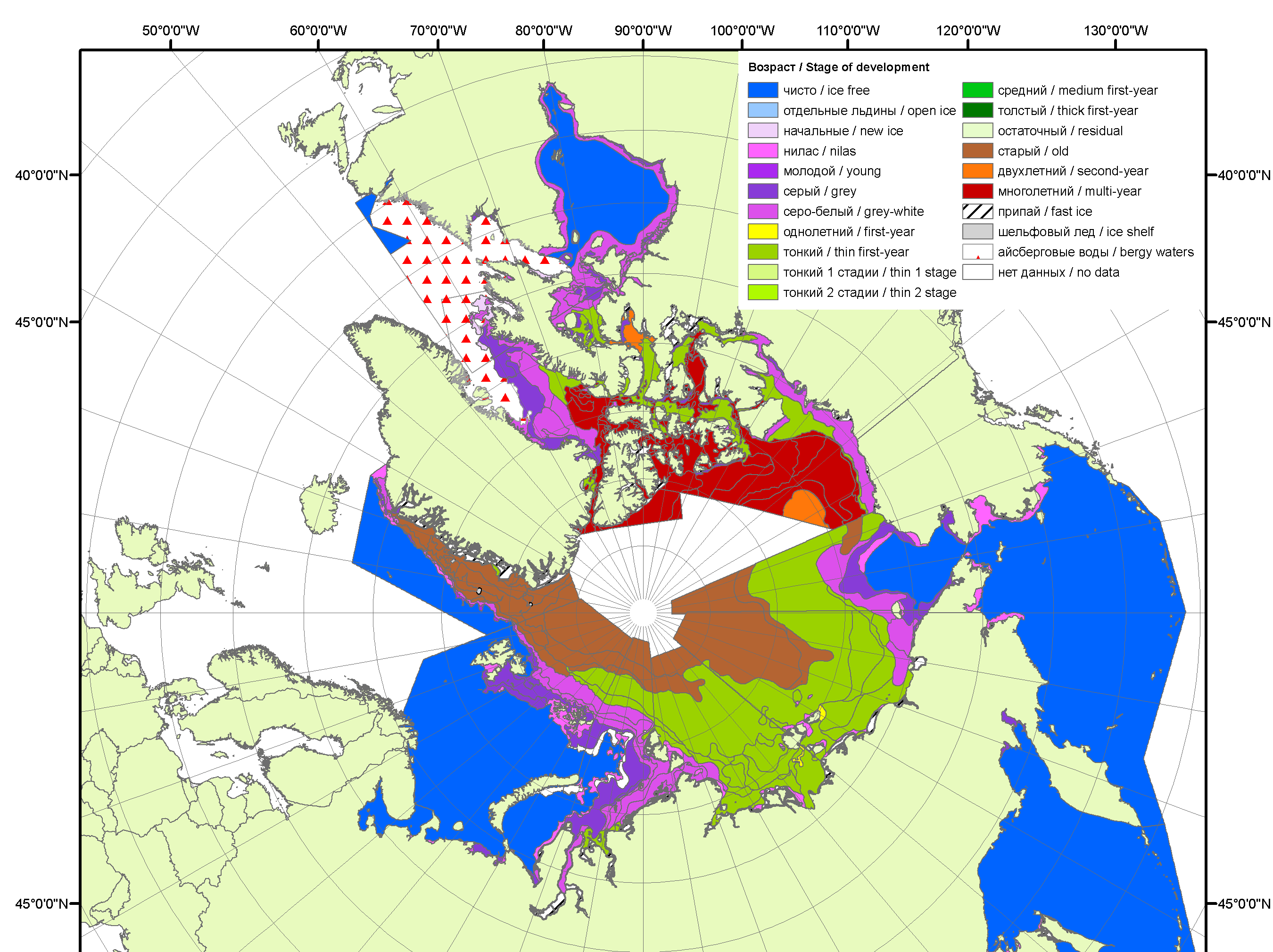 2009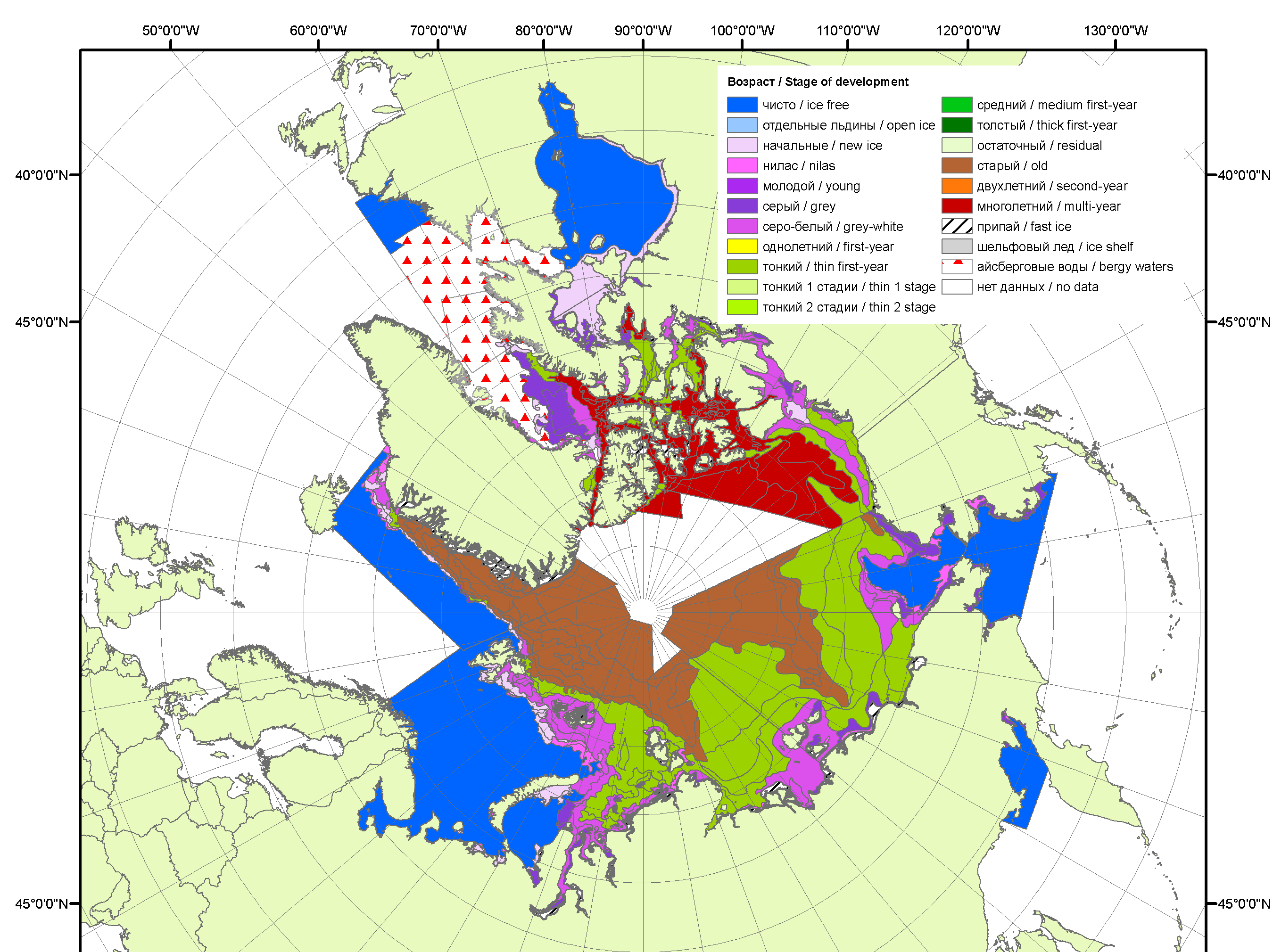 2010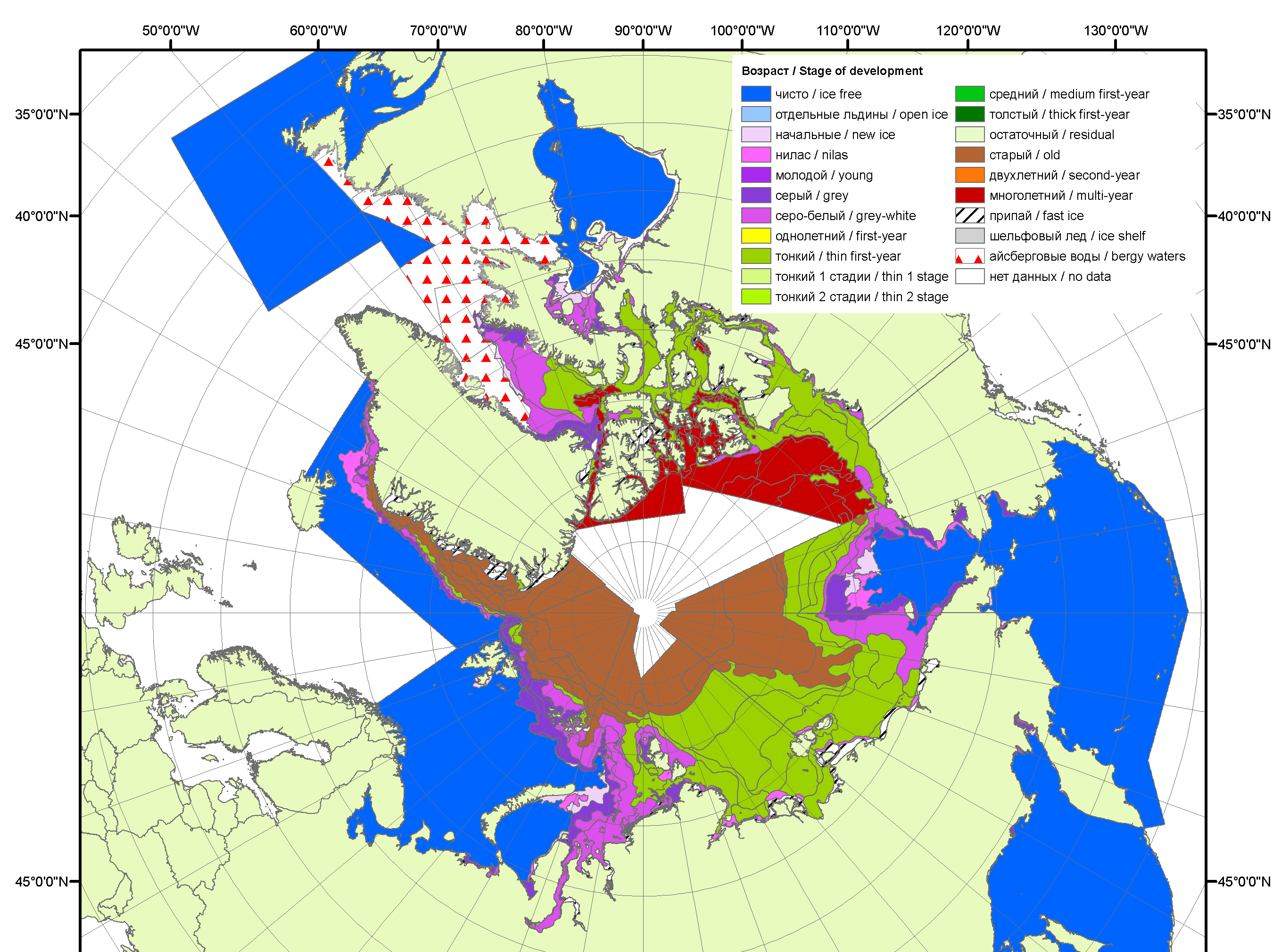 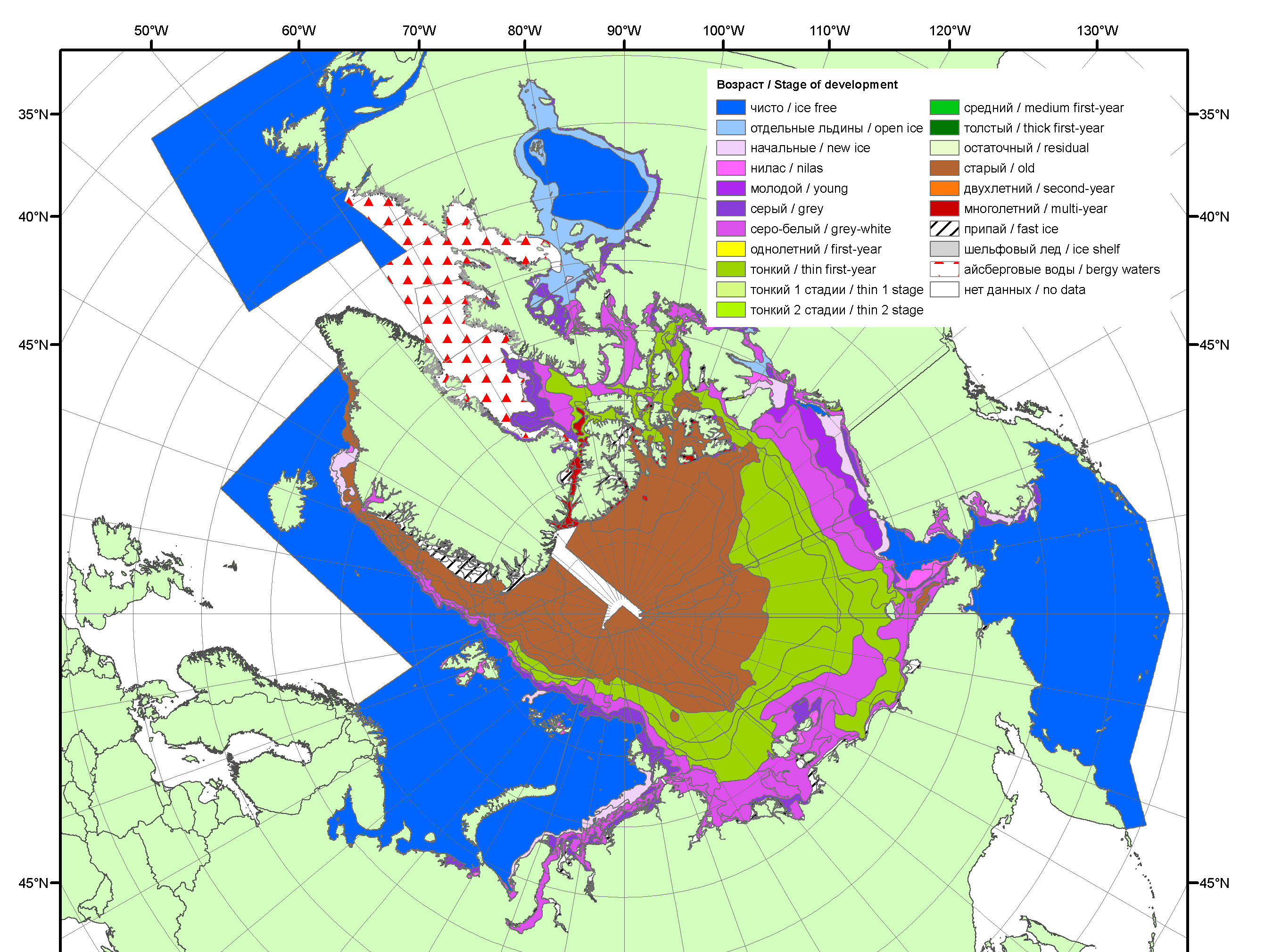 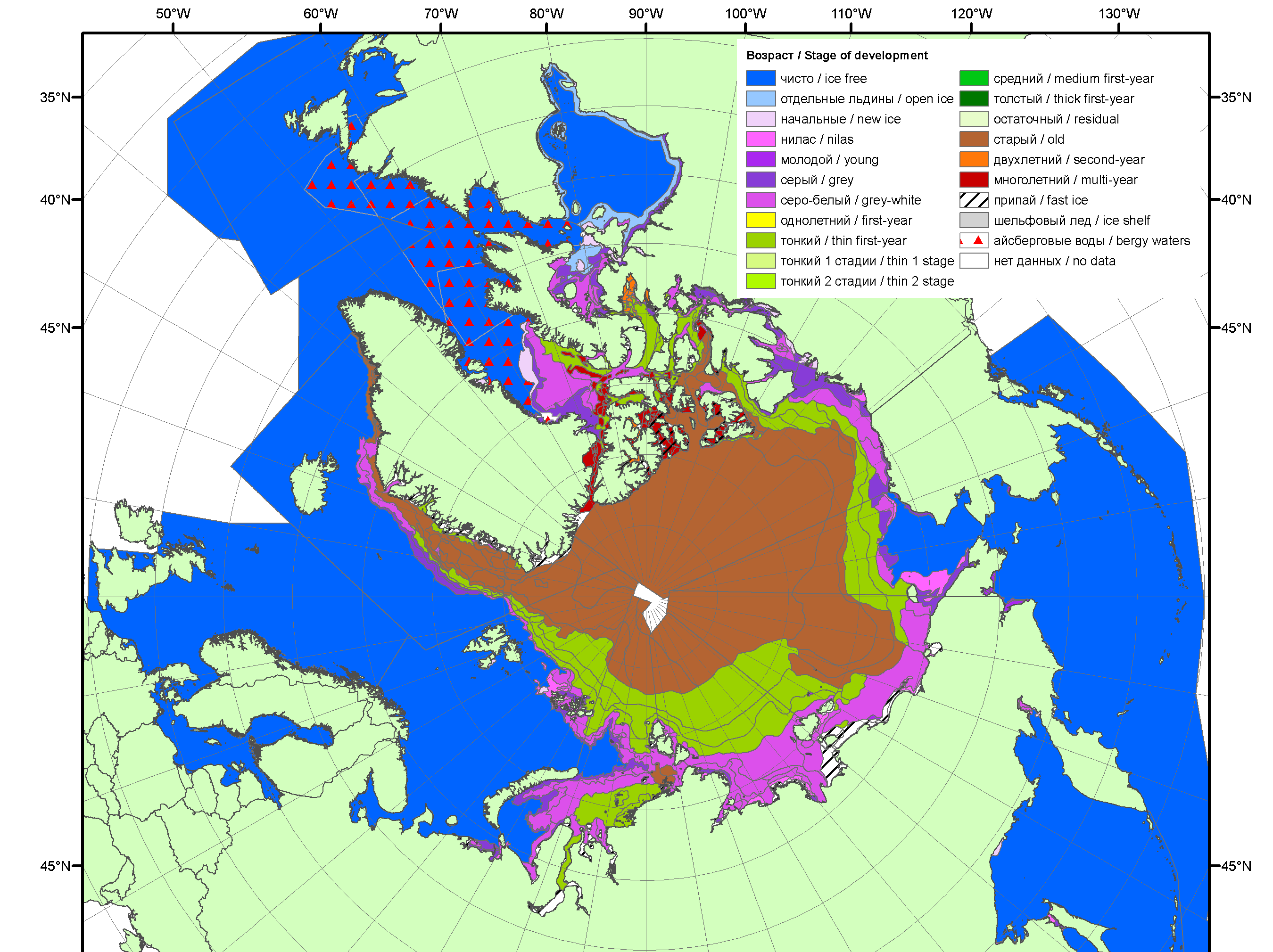 201120122013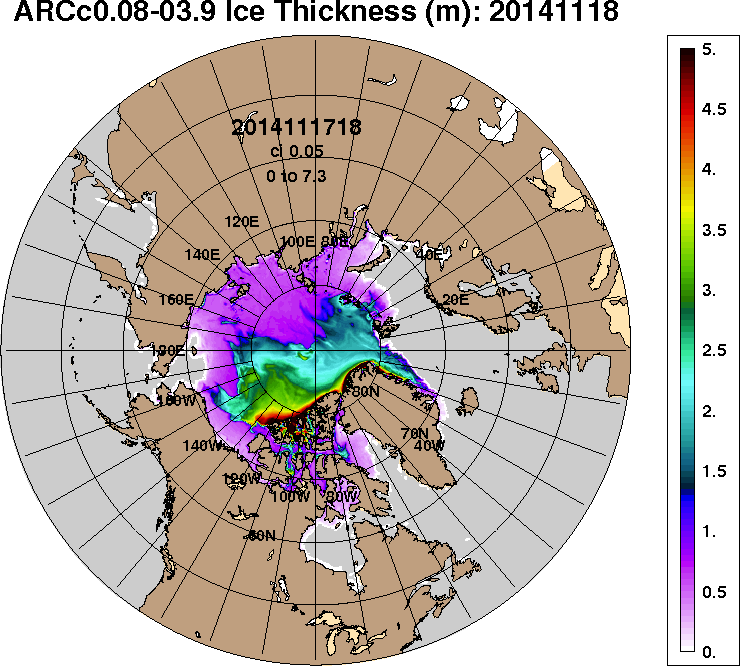 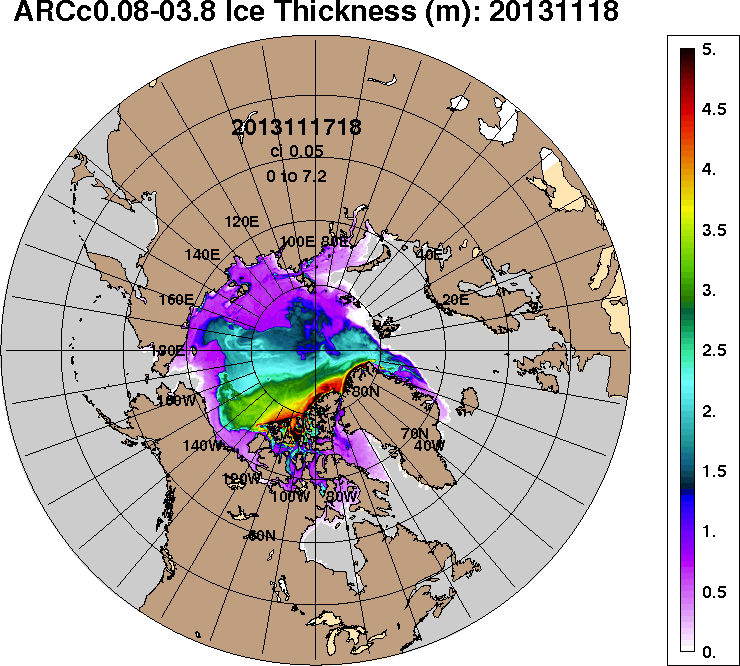 2014-11-182013-11-18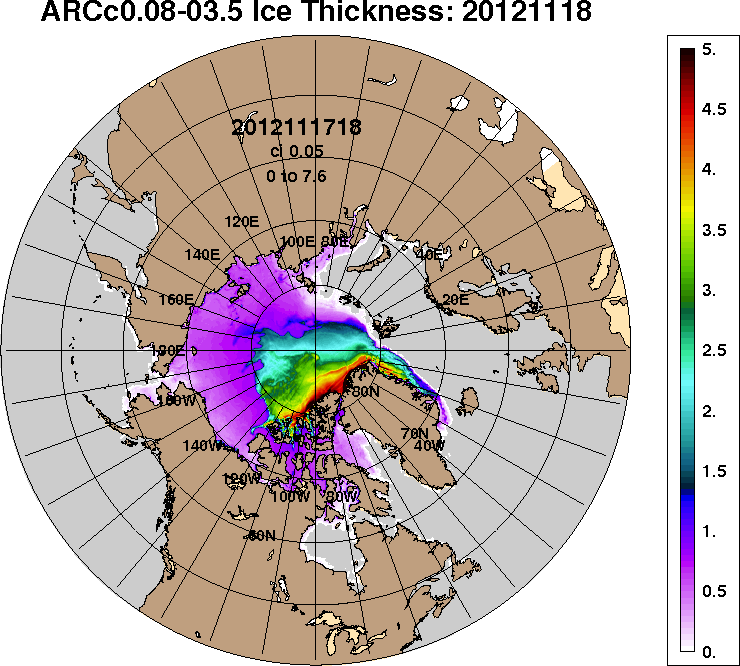 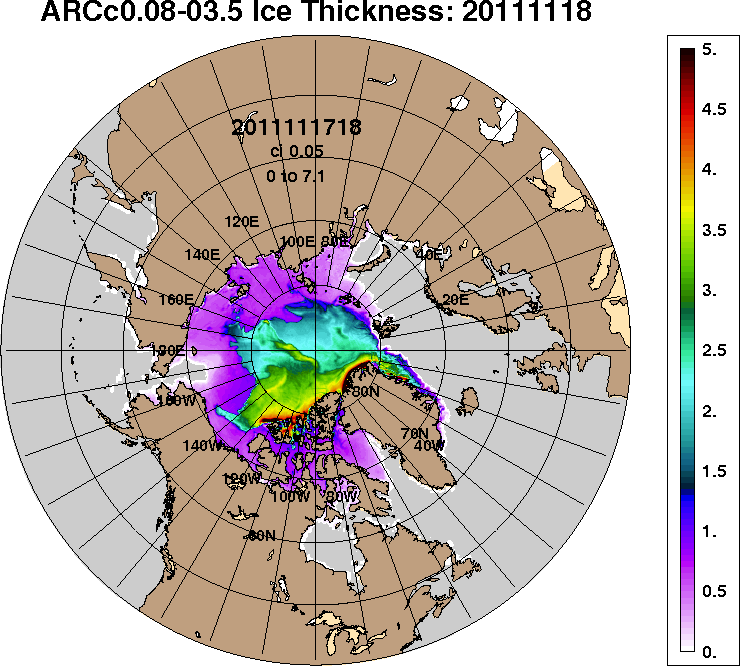 2012-11-182011-11-18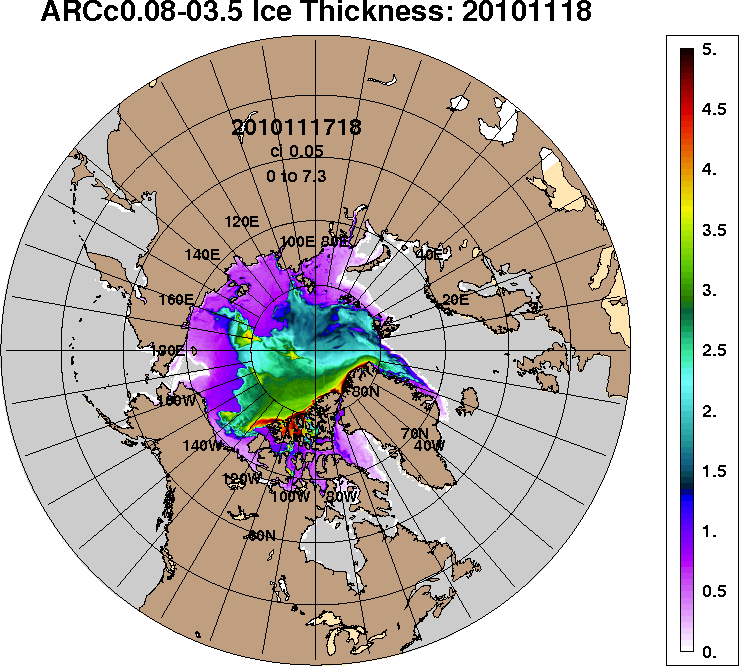 2010-11-182010-11-18РегионСеверная полярная областьСектор 45°W-95°E Сектор 95°E-170°W Сектор 170°W-45°W Моря СМПРазность388.1174.524.6189.192.7тыс.кв.км/сут.55.424.93.527.013.2МесяцS, тыс. км2Аномалии, тыс км2/%Аномалии, тыс км2/%Аномалии, тыс км2/%Аномалии, тыс км2/%Аномалии, тыс км2/%Аномалии, тыс км2/%Аномалии, тыс км2/%МесяцS, тыс. км22009 г2010 г2011 г2012 г2013 г2004-2014гг1978-2014гг17.10-16.118979.5446.5399.1634.71176.3100.8244.4-697.417.10-16.118979.55.24.77.615.11.12.8-7.210-16.119978.7431.4362.1425.8960.0332.9211.7-580.910-16.119978.74.53.84.510.63.52.2-5.5МесяцS, тыс. км2Аномалии, тыс км2/%Аномалии, тыс км2/%Аномалии, тыс км2/%Аномалии, тыс км2/%Аномалии, тыс км2/%Аномалии, тыс км2/%Аномалии, тыс км2/%МесяцS, тыс. км22009 г2010 г2011 г2012 г2013 г2004-2014гг1978-2014гг17.10-16.112493.6741.8483.2639.2918.9469.7398.437.217.10-16.112493.642.324.034.558.323.219.01.510-16.112764.9778.7409.7560.21079.4567.6440.652.910-16.112764.939.217.425.464.025.819.01.9МесяцS, тыс. км2Аномалии, тыс км2/%Аномалии, тыс км2/%Аномалии, тыс км2/%Аномалии, тыс км2/%Аномалии, тыс км2/%Аномалии, тыс км2/%Аномалии, тыс км2/%МесяцS, тыс. км22009 г2010 г2011 г2012 г2013 г2004-2014гг1978-2014гг17.10-16.112833.1-230.1-253.4-14.5-239.3-415.3-198.1-419.417.10-16.112833.1-7.5-8.2-0.5-7.8-12.8-6.5-12.910-16.113101.7-196.5-198.8-107.7-240.0-243.4-172.5-276.210-16.113101.7-6.0-6.0-3.4-7.2-7.3-5.3-8.2МесяцS, тыс. км2Аномалии, тыс км2/%Аномалии, тыс км2/%Аномалии, тыс км2/%Аномалии, тыс км2/%Аномалии, тыс км2/%Аномалии, тыс км2/%Аномалии, тыс км2/%МесяцS, тыс. км22009 г2010 г2011 г2012 г2013 г2004-2014гг1978-2014гг17.10-16.113652.8-65.2169.29.9496.846.444.1-315.217.10-16.113652.8-1.84.90.315.71.31.2-7.910-16.114112.2-150.8151.3-26.6120.78.7-56.3-357.510-16.114112.2-3.53.8-0.63.00.2-1.4-8.0МесяцS, тыс. км2Аномалии, тыс км2/%Аномалии, тыс км2/%Аномалии, тыс км2/%Аномалии, тыс км2/%Аномалии, тыс км2/%Аномалии, тыс км2/%Аномалии, тыс км2/%МесяцS, тыс. км22009 г2010 г2011 г2012 г2013 г2004-2014гг1978-2014гг17.10-16.112095.5231.9-30.6341.1255.4-278.912.2-370.617.10-16.112095.512.4-1.419.413.9-11.70.6-15.010-16.112452.7191.6-113.8147.2207.6-66.7-16.7-251.510-16.112452.78.5-4.46.49.2-2.6-0.7-9.3МесяцМинимальное знач.Максимальное знач.Среднее знач.Медиана10-16.118763.710.11.201212030.916.11.198210559.610640.1МесяцМинимальное знач.Максимальное знач.Среднее знач.Медиана10-16.111621.810.11.20123376.516.11.19822712.02776.9МесяцМинимальное знач.Максимальное знач.Среднее знач.Медиана10-16.113032.210.11.20143630.013.11.19993377.93380.9МесяцМинимальное знач.Максимальное знач.Среднее знач.Медиана10-16.113821.310.11.19985537.416.11.19864469.74451.6МесяцМинимальное знач.Максимальное знач.Среднее знач.Медиана10-16.112147.910.11.20123019.016.11.19942704.22720.7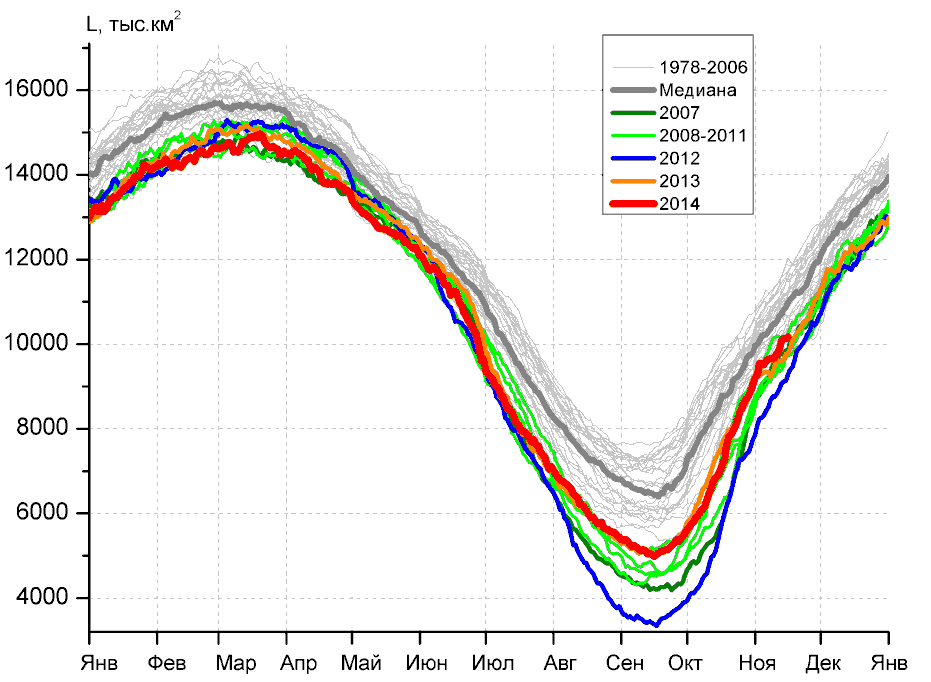 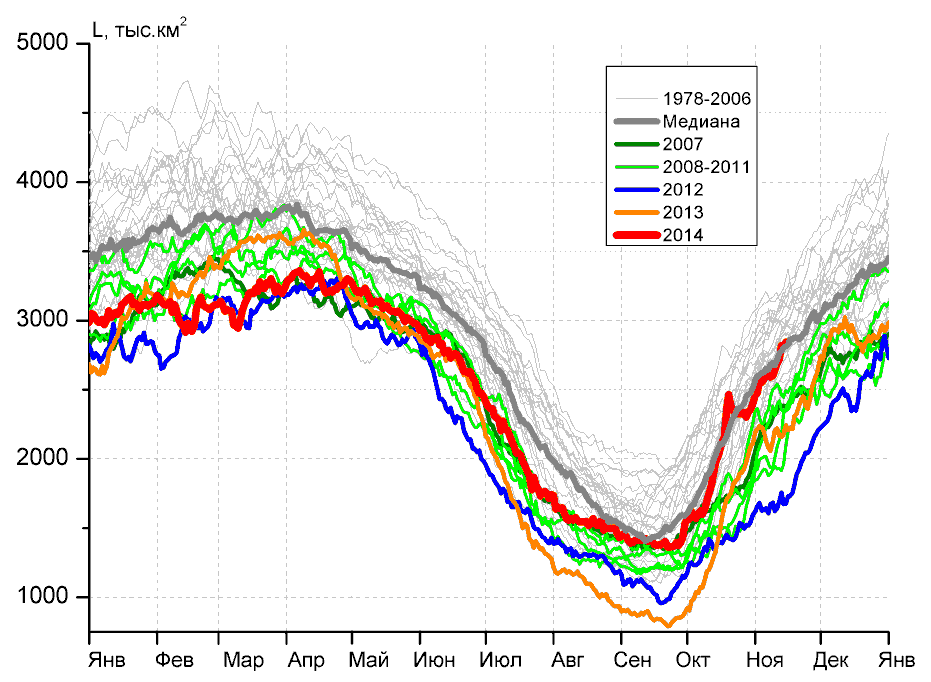 а)б)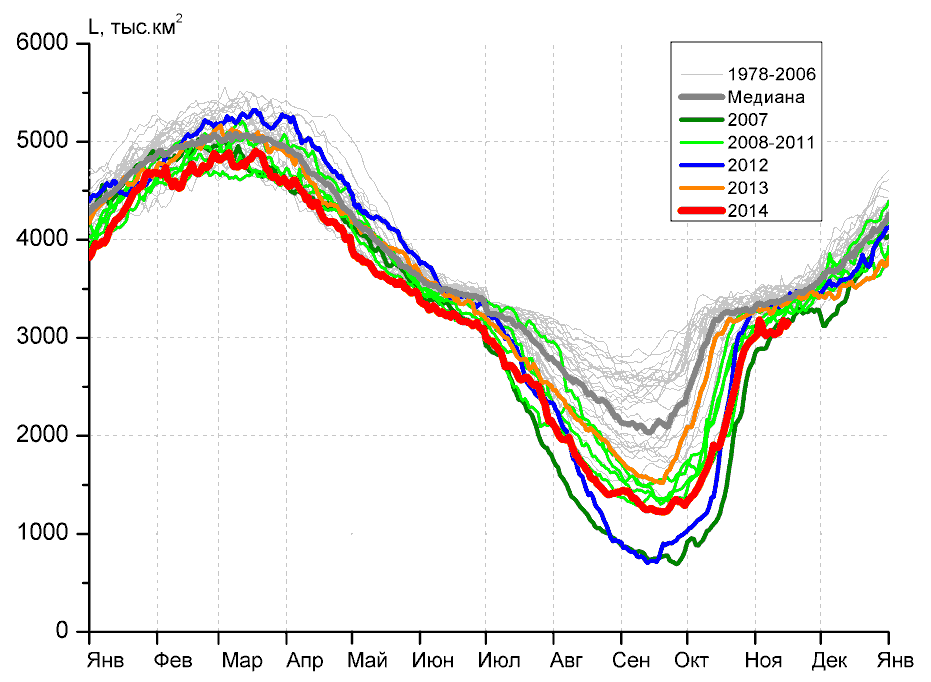 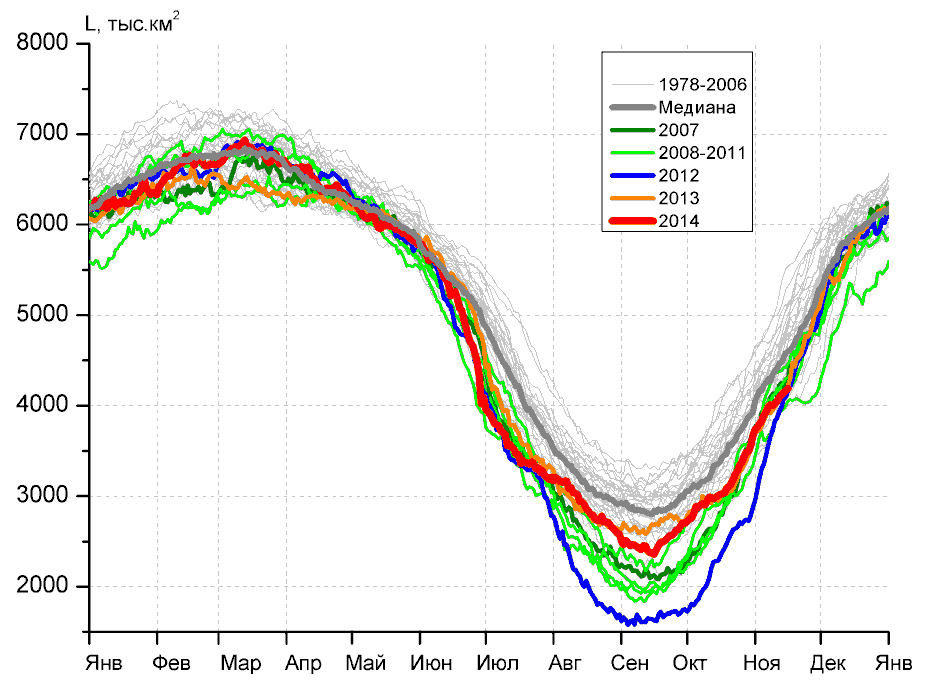 в)г)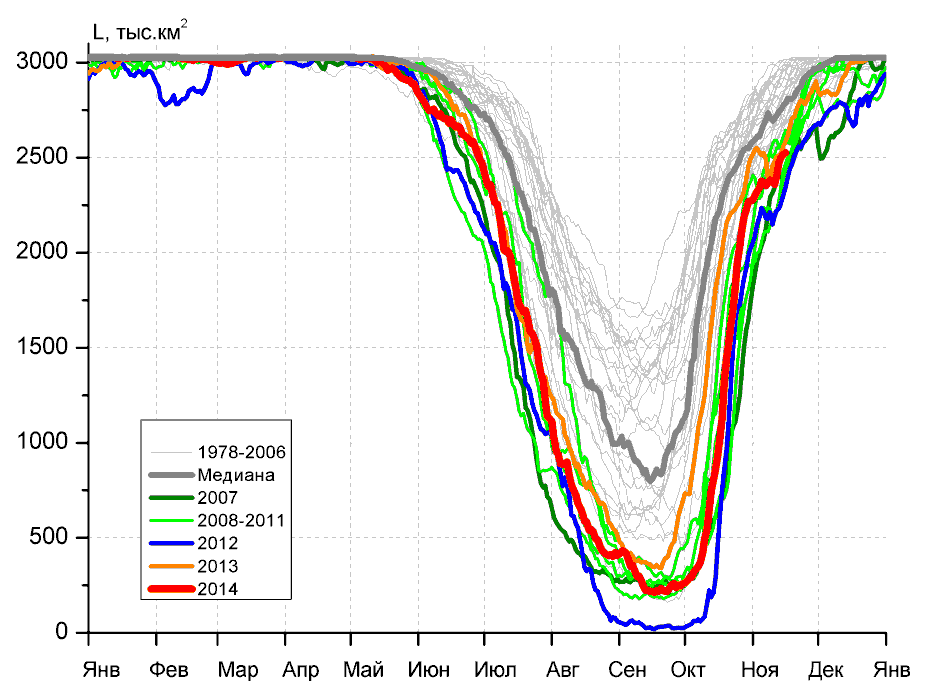 д)д)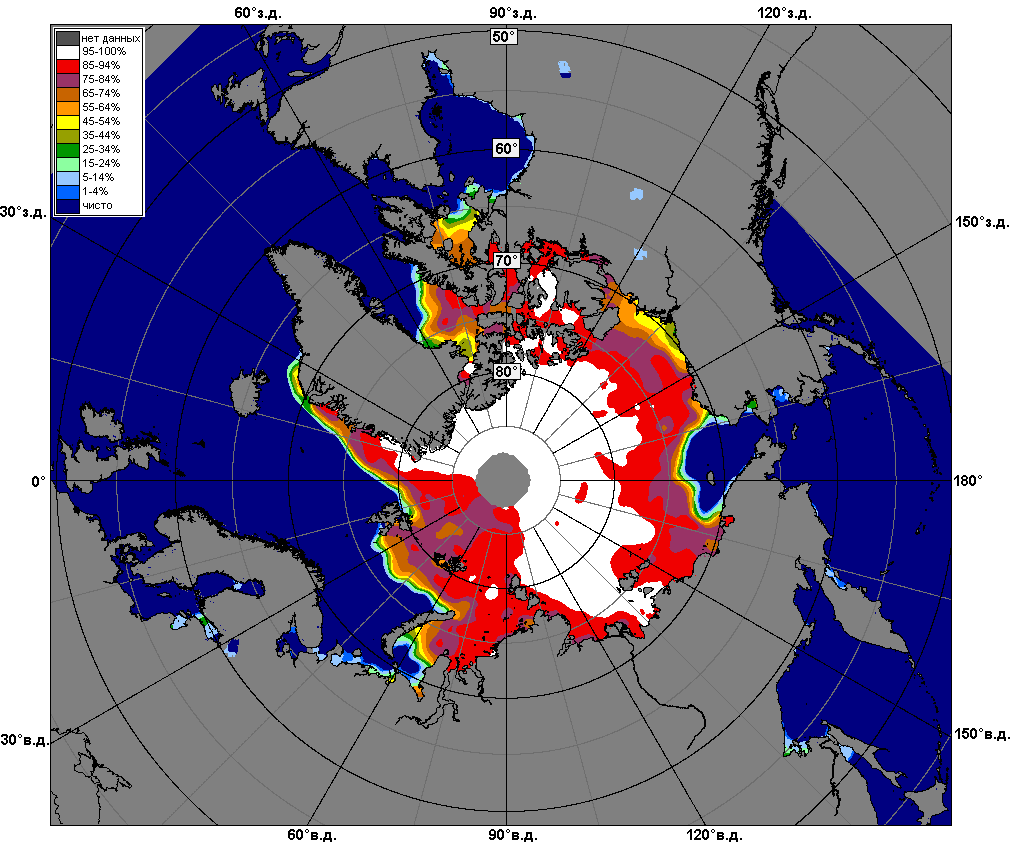 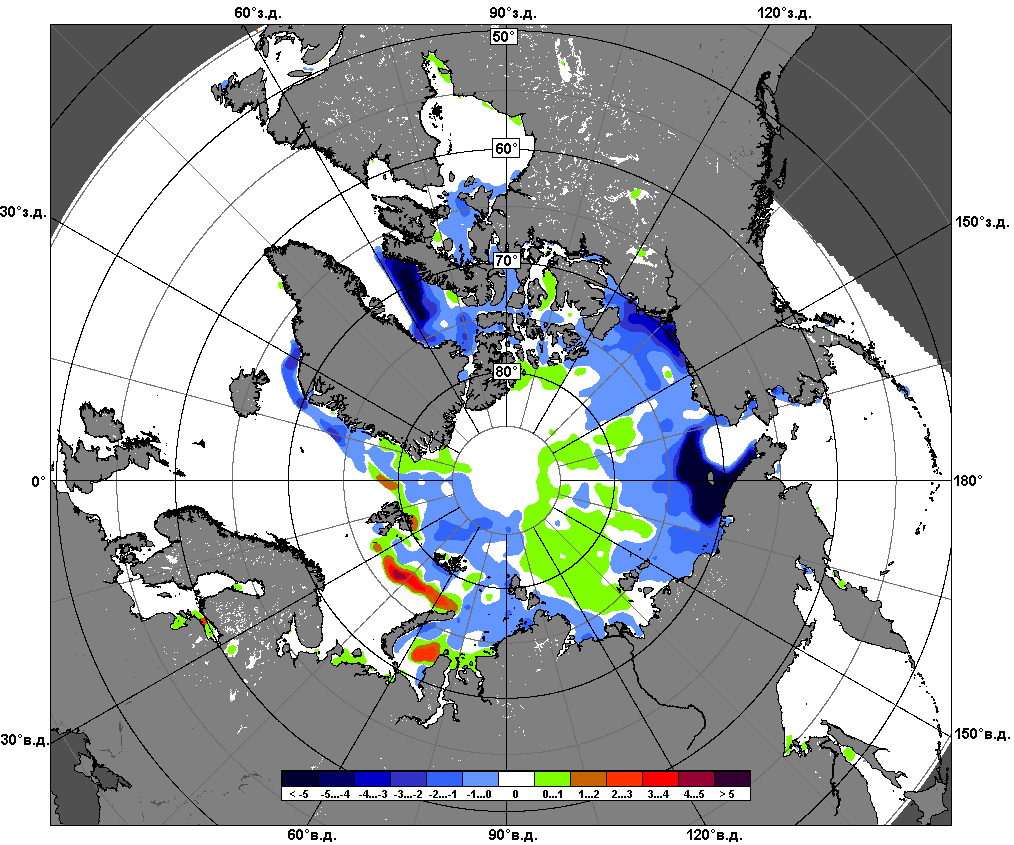 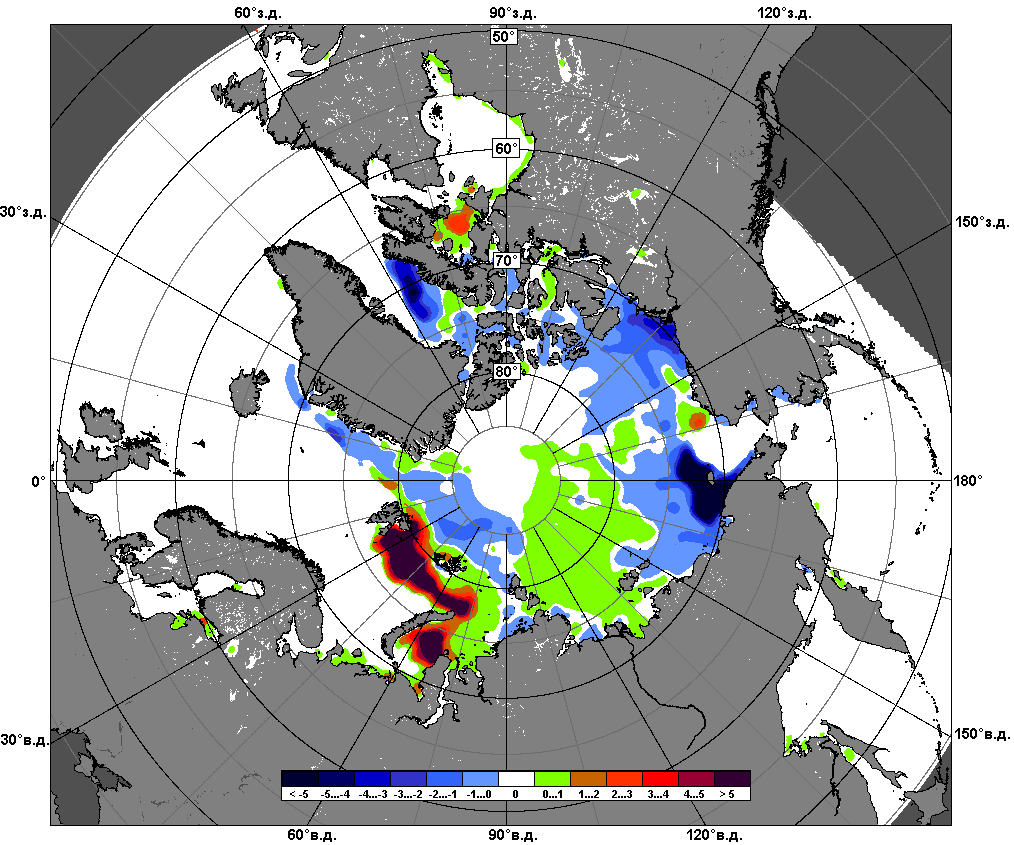 10.11 – 16.11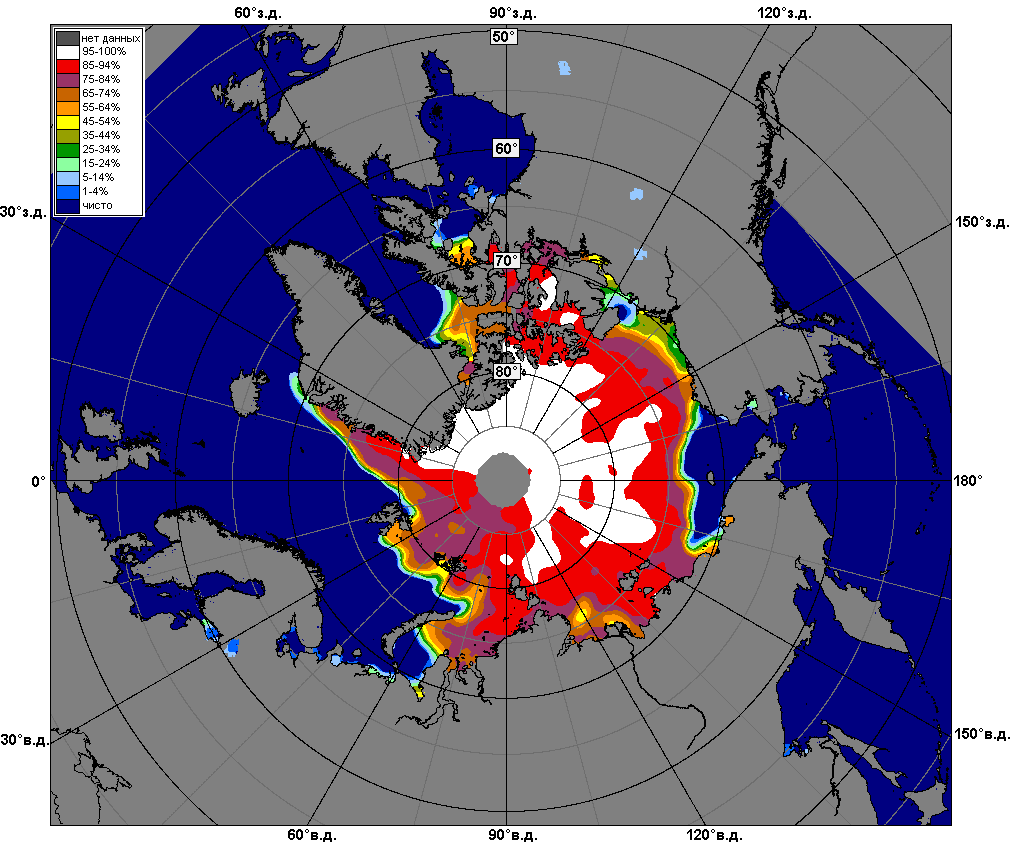 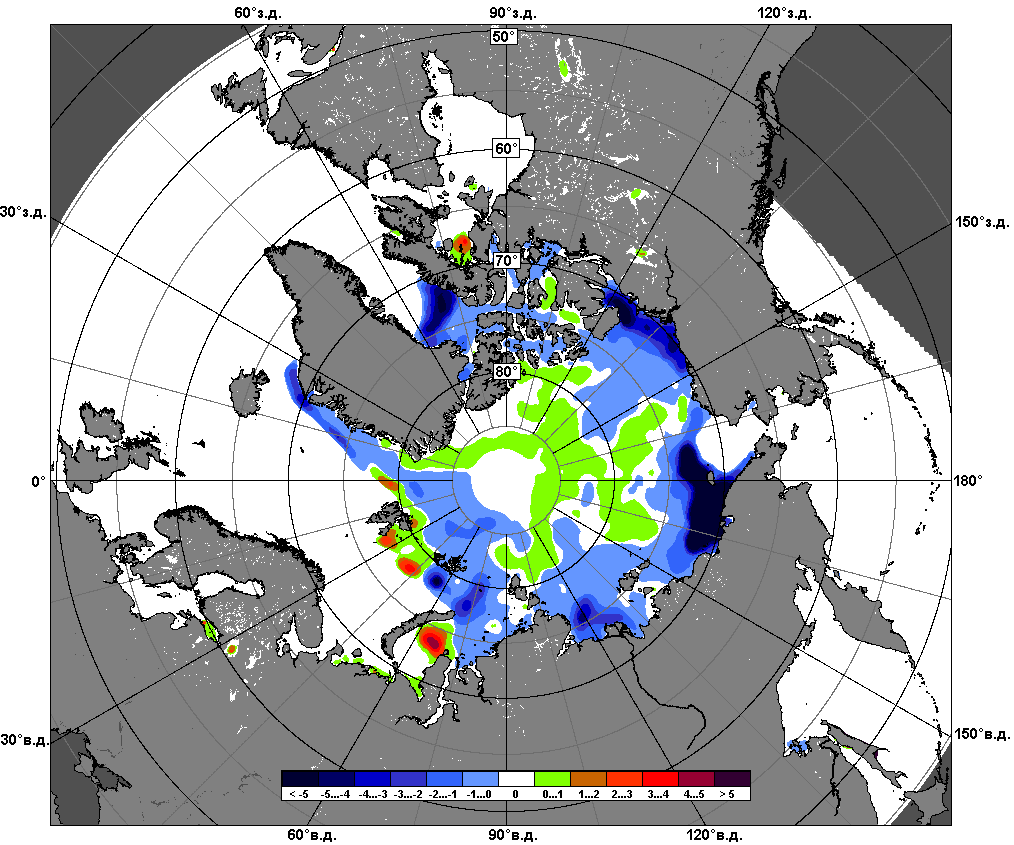 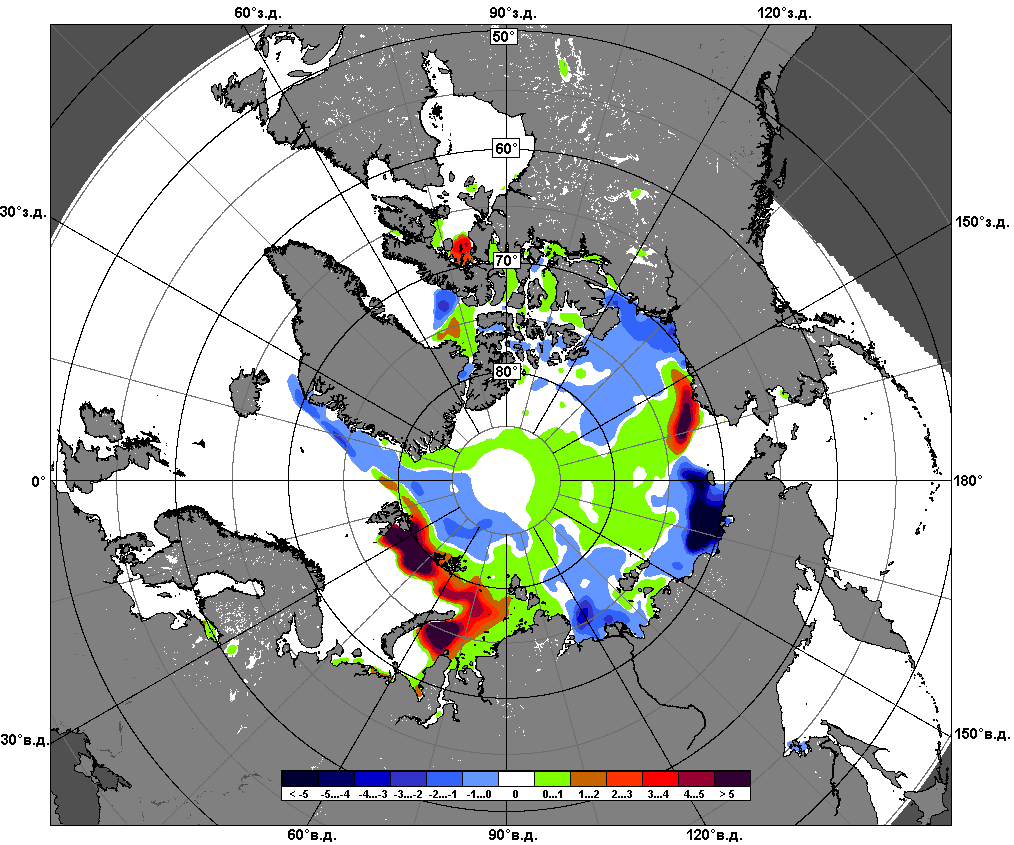 17.10 – 16.11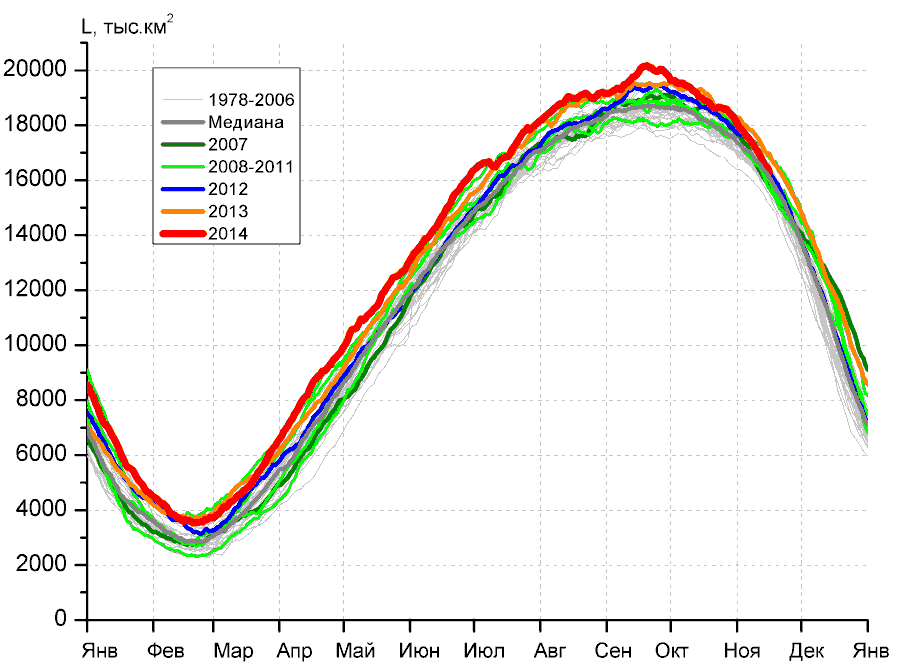 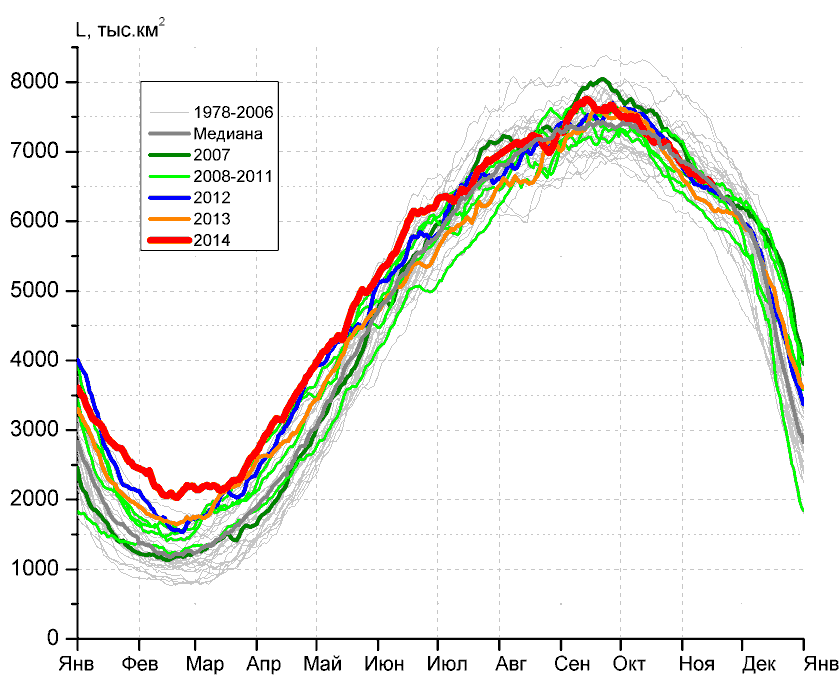 а)б)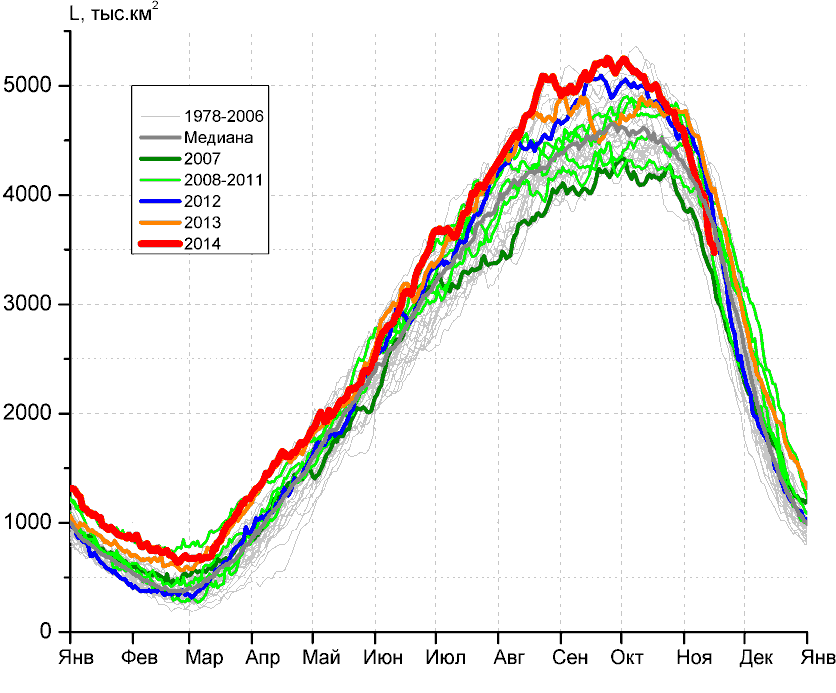 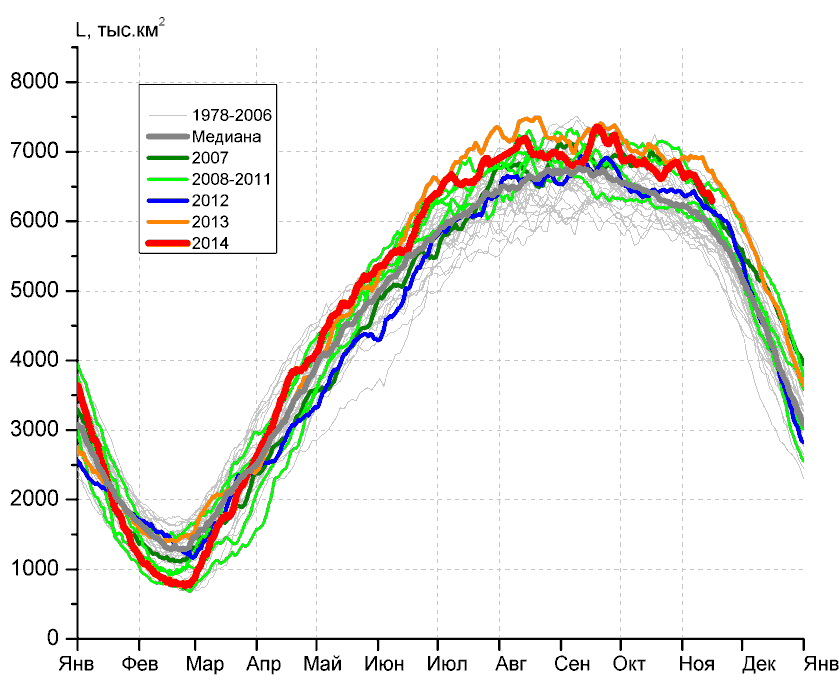 в)г)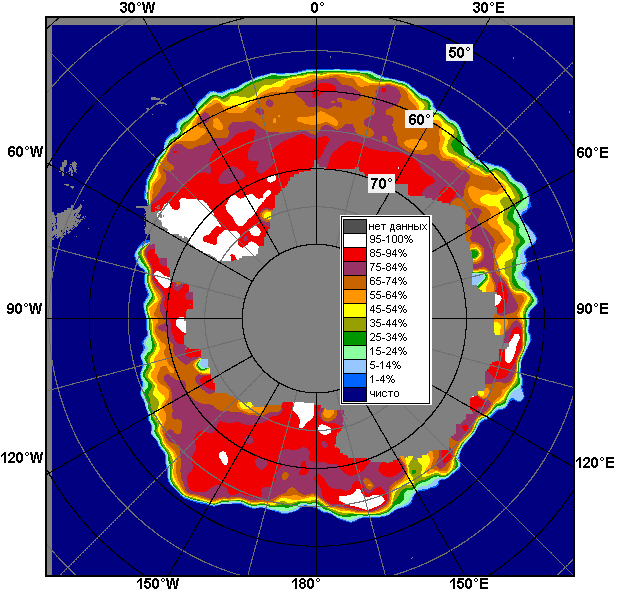 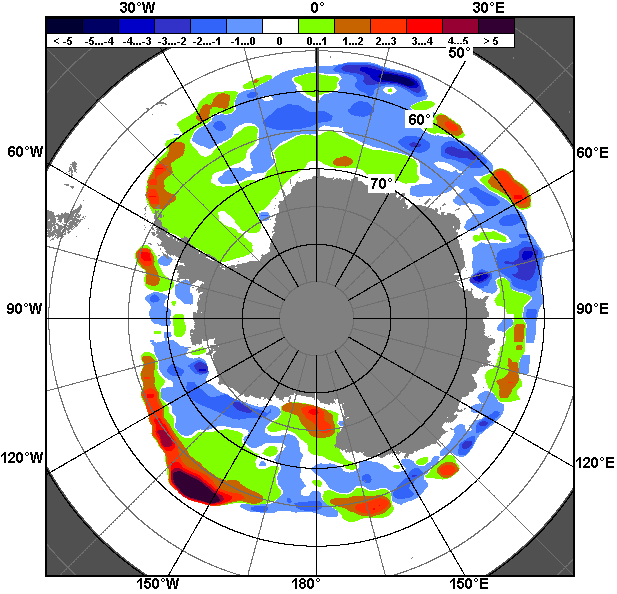 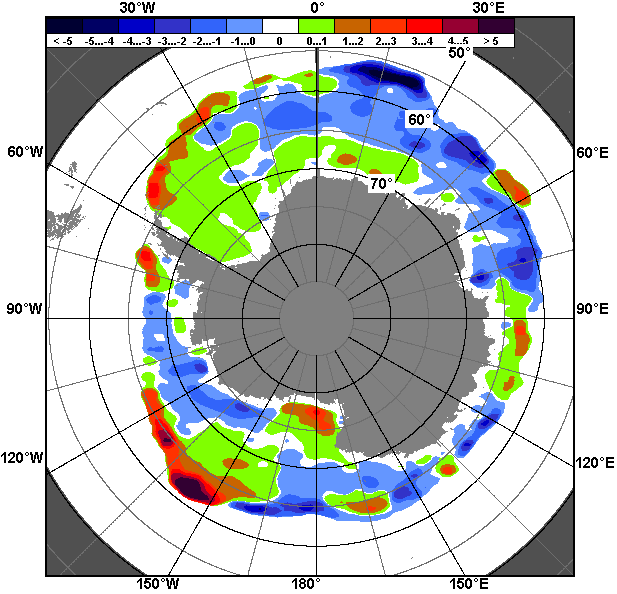 10.11 – 16.1110.11 – 16.1110.11 – 16.11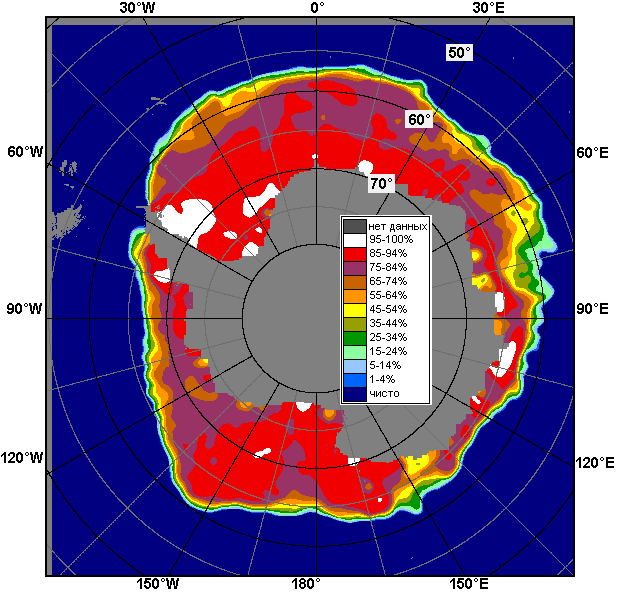 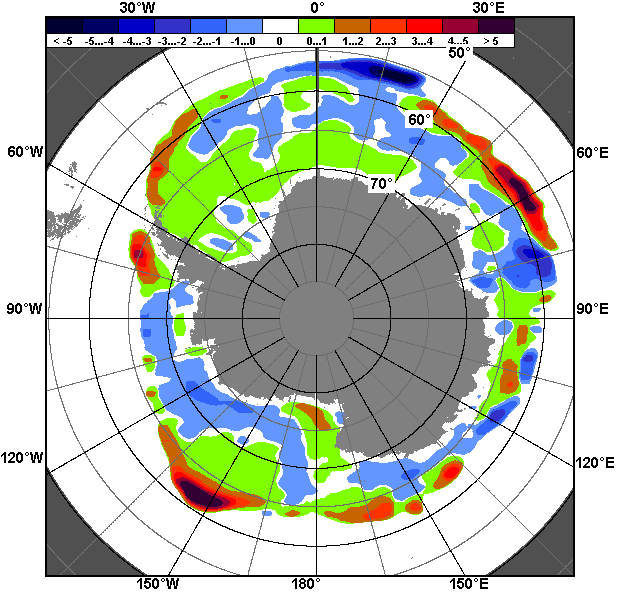 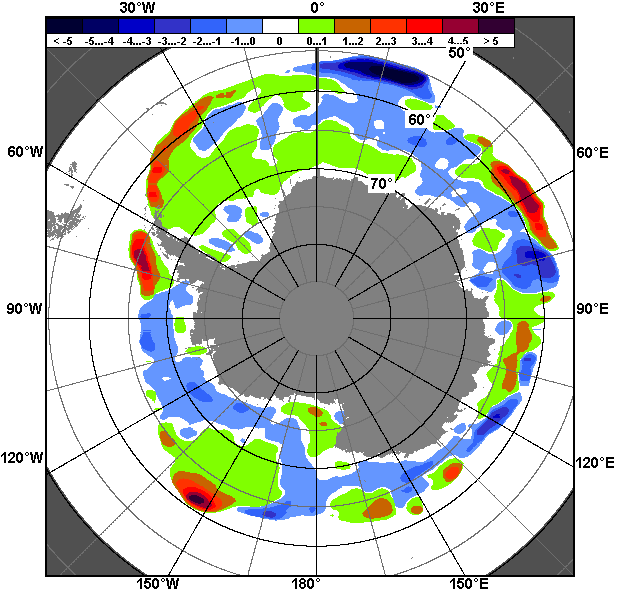 17.10 – 16.1117.10 – 16.1117.10 – 16.11РегионЮжный ОкеанАтлантический сектор Индоокеанский сектор Тихоокеанский сектор Разность-844.6-114.5-490.9-239.2тыс.кв.км/сут.-120.7-16.4-70.1-34.2МесяцS, тыс. км2Аномалии, тыс км2/%Аномалии, тыс км2/%Аномалии, тыс км2/%Аномалии, тыс км2/%Аномалии, тыс км2/%Аномалии, тыс км2/%Аномалии, тыс км2/%МесяцS, тыс. км22009 г2010 г2011 г2012 г2013 г2004-2014гг1978-2014гг17.10-16.1117904.4590.521.4695.9202.6-242.4231.7565.517.10-16.1117904.43.40.14.01.1-1.31.33.310-16.1116717.4407.4-343.3529.7-5.4-522.625.3290.410-16.1116717.42.5-2.03.30.0-3.00.21.8МесяцS, тыс. км2Аномалии, тыс км2/%Аномалии, тыс км2/%Аномалии, тыс км2/%Аномалии, тыс км2/%Аномалии, тыс км2/%Аномалии, тыс км2/%Аномалии, тыс км2/%МесяцS, тыс. км22009 г2010 г2011 г2012 г2013 г2004-2014гг1978-2014гг17.10-16.116856.1444.2155.7213.514.2191.1-5.1-15.517.10-16.116856.16.92.33.20.22.9-0.1-0.210-16.116581.1497.291.585.398.9316.031.5-34.810-16.116581.18.21.41.31.55.00.5-0.5МесяцS, тыс. км2Аномалии, тыс км2/%Аномалии, тыс км2/%Аномалии, тыс км2/%Аномалии, тыс км2/%Аномалии, тыс км2/%Аномалии, тыс км2/%Аномалии, тыс км2/%МесяцS, тыс. км22009 г2010 г2011 г2012 г2013 г2004-2014гг1978-2014гг17.10-16.114410.3322.7-107.64.6-80.9-179.055.2186.017.10-16.114410.37.9-2.40.1-1.8-3.91.34.410-16.113731.5-118.8-328.738.9-303.9-436.4-170.7-69.710-16.113731.5-3.1-8.11.1-7.5-10.5-4.4-1.8МесяцS, тыс. км2Аномалии, тыс км2/%Аномалии, тыс км2/%Аномалии, тыс км2/%Аномалии, тыс км2/%Аномалии, тыс км2/%Аномалии, тыс км2/%Аномалии, тыс км2/%МесяцS, тыс. км22009 г2010 г2011 г2012 г2013 г2004-2014гг1978-2014гг17.10-16.116638.0-176.3-26.7477.8269.4-254.5181.6395.017.10-16.116638.0-2.6-0.47.84.2-3.72.86.310-16.116404.929.1-106.2405.5199.7-402.3164.5394.810-16.116404.90.5-1.66.83.2-5.92.66.6МесяцМинимальное знач.Максимальное знач.Среднее знач.Медиана10-16.1115110.216.11.198617607.610.11.201316427.016416.9МесяцМинимальное знач.Максимальное знач.Среднее знач.Медиана10-16.115655.516.11.19907624.010.11.19886615.96608.8МесяцМинимальное знач.Максимальное знач.Среднее знач.Медиана10-16.112944.616.11.20024453.510.11.19933801.13805.7МесяцМинимальное знач.Максимальное знач.Среднее знач.Медиана10-16.115338.016.11.19976919.011.11.20136010.05985.3РегионS, тыс. км2Аномалии, тыс км2/%Аномалии, тыс км2/%Аномалии, тыс км2/%Аномалии, тыс км2/%Аномалии, тыс км2/%Аномалии, тыс км2/%Аномалии, тыс км2/%1978-2014гг1978-2014гг1978-2014гг1978-2014ггРегионS, тыс. км22009 г2010 г2011 г2012 г2013 г2004-2014гг1978-2014ггМинимум датаМаксимум датаСреднееМедианаСев. полярная область9978.7431.4362.1425.8960.0332.9211.7-580.98763.710.11.201212030.916.11.198210559.610640.1Сев. полярная область9978.74.53.84.510.63.52.2-5.58763.710.11.201212030.916.11.198210559.610640.1Сектор 45°W-95°E2764.9778.7409.7560.21079.4567.6440.652.91621.810.11.20123376.516.11.19822712.02776.9Сектор 45°W-95°E2764.939.217.425.464.025.819.01.91621.810.11.20123376.516.11.19822712.02776.9Гренландское море519.8-1.325.312.1-43.5-22.9-5.6-53.0417.611.11.2002831.416.11.1982572.8559.8Гренландское море519.8-0.35.12.4-7.7-4.2-1.1-9.3417.611.11.2002831.416.11.1982572.8559.8Баренцево море443.2358.0223.1301.8426.5379.2238.852.36.810.11.2012731.514.11.1998391.0434.8Баренцево море443.2420.1101.4213.42545.1592.1116.813.46.810.11.2012731.514.11.1998391.0434.8Карское море746.6340.2145.1224.5537.5137.2155.828.0153.410.11.2012839.210.11.1979718.7761.8Карское море746.683.724.143.0257.022.526.43.9153.410.11.2012839.210.11.1979718.7761.8Сектор 95°E-170°W3101.7-196.5-198.8-107.7-240.0-243.4-172.5-276.23032.210.11.20143630.013.11.19993377.93380.9Сектор 95°E-170°W3101.7-6.0-6.0-3.4-7.2-7.3-5.3-8.23032.210.11.20143630.013.11.19993377.93380.9Море Лаптевых674.30.00.00.00.40.00.00.0671.611.11.1978674.310.11.1979674.3674.3Море Лаптевых674.30.00.00.00.10.00.00.0671.611.11.1978674.310.11.1979674.3674.3Восточно-Сибирское море835.4-79.7-79.7-79.7-79.7-79.7-69.9-76.6801.311.11.2014915.110.11.1978912.0915.1Восточно-Сибирское море835.4-8.7-8.7-8.7-8.7-8.7-7.7-8.4801.311.11.2014915.110.11.1978912.0915.1Чукотское море196.3-68.9-179.22.5-250.6-124.2-102.6-202.9128.911.11.2011597.312.11.1994399.2393.2Чукотское море196.3-26.0-47.71.3-56.1-38.7-34.3-50.8128.911.11.2011597.312.11.1994399.2393.2Берингово море14.7-41.0-11.1-19.9-71.3-8.0-34.5-62.18.212.11.2014237.316.11.200176.874.0Берингово море14.7-73.6-42.9-57.5-82.9-35.2-70.1-80.88.212.11.2014237.316.11.200176.874.0Сектор 170°W-45°W4112.2-150.8151.3-26.6120.78.7-56.3-357.53821.310.11.19985537.416.11.19864469.74451.6Сектор 170°W-45°W4112.2-3.53.8-0.63.00.2-1.4-8.03821.310.11.19985537.416.11.19864469.74451.6Море Бофорта486.60.08.10.012.64.62.41.7408.510.11.1998486.610.11.1978484.9486.6Море Бофорта486.60.01.70.02.61.00.50.3408.510.11.1998486.610.11.1978484.9486.6Гудзонов залив71.732.052.745.720.322.621.9-77.25.411.11.1994791.916.11.1986148.9100.6Гудзонов залив71.780.7277.1176.139.646.044.1-51.85.411.11.1994791.916.11.1986148.9100.6Море Лабрадор1.6-4.8-3.8-0.8-0.20.2-3.6-9.00.011.11.200456.911.11.198610.69.6Море Лабрадор1.6-74.8-69.8-32.5-10.917.5-68.9-84.70.011.11.200456.911.11.198610.69.6Дейвисов пролив19.3-85.3-3.3-97.46.2-26.2-49.9-101.05.413.11.2012300.516.11.1983120.3111.3Дейвисов пролив19.3-81.5-14.6-83.447.7-57.5-72.1-83.95.413.11.2012300.516.11.1983120.3111.3Канадский архипелаг979.06.8158.576.6108.914.945.5-2.0795.610.11.20101188.116.11.1986981.1992.4Канадский архипелаг979.00.719.38.512.51.54.9-0.2795.610.11.20101188.116.11.1986981.1992.4РегионS, тыс. км2Аномалии, тыс км2/%Аномалии, тыс км2/%Аномалии, тыс км2/%Аномалии, тыс км2/%Аномалии, тыс км2/%Аномалии, тыс км2/%Аномалии, тыс км2/%1978-2014гг1978-2014гг1978-2014гг1978-2014ггРегионS, тыс. км22009 г2010 г2011 г2012 г2013 г2004-2014гг1978-2014ггМинимум датаМаксимум датаСреднееМедианаСев. полярная область8979.5446.5399.1634.71176.3100.8244.4-697.45795.317.10.201212030.916.11.19829655.99734.5Сев. полярная область8979.55.24.77.615.11.12.8-7.25795.317.10.201212030.916.11.19829655.99734.5Сектор 45°W-95°E2493.6741.8483.2639.2918.9469.7398.437.21391.717.10.20123376.516.11.19822450.22492.8Сектор 45°W-95°E2493.642.324.034.558.323.219.01.51391.717.10.20123376.516.11.19822450.22492.8Гренландское море463.6-37.017.9-5.0-55.0-1.6-19.1-58.2258.717.10.2002831.416.11.1982521.1519.2Гренландское море463.6-7.44.0-1.1-10.6-0.3-3.9-11.1258.717.10.2002831.416.11.1982521.1519.2Баренцево море317.2263.3207.7253.3305.5264.6167.718.40.021.10.2012731.514.11.1998296.1295.6Баренцево море317.2488.9189.8396.32621.3503.2112.26.20.021.10.2012731.514.11.1998296.1295.6Карское море673.1412.6228.0339.7522.3126.5199.852.28.117.10.2012839.217.10.1998618.3659.2Карское море673.1158.451.2101.9346.223.142.28.48.117.10.2012839.217.10.1998618.3659.2Сектор 95°E-170°W2833.1-230.1-253.4-14.5-239.3-415.3-198.1-419.41302.517.10.20073630.013.11.19993250.53311.1Сектор 95°E-170°W2833.1-7.5-8.2-0.5-7.8-12.8-6.5-12.91302.517.10.20073630.013.11.19993250.53311.1Море Лаптевых576.7-49.0-81.631.8-15.0-83.0-58.6-84.5103.217.10.2011674.317.10.1979661.1674.3Море Лаптевых576.7-7.8-12.45.8-2.5-12.6-9.2-12.8103.217.10.2011674.317.10.1979661.1674.3Восточно-Сибирское море702.4-162.9-137.8-80.6-96.6-212.6-103.4-176.272.717.10.2007915.117.10.1979878.1915.1Восточно-Сибирское море702.4-18.8-16.4-10.3-12.1-23.2-12.8-20.172.717.10.2007915.117.10.1979878.1915.1Чукотское море143.331.2-39.250.3-155.3-109.9-25.6-162.14.318.10.2011597.303.11.1983303.1304.0Чукотское море143.327.8-21.554.0-52.0-43.4-15.2-53.14.318.10.2011597.303.11.1983303.1304.0Берингово море13.3-11.1-6.2-5.3-19.80.6-12.0-32.71.828.10.2012237.316.11.200145.834.5Берингово море13.3-45.4-31.7-28.6-59.84.8-47.3-71.11.828.10.2012237.316.11.200145.834.5Сектор 170°W-45°W3652.8-65.2169.29.9496.846.444.1-315.22380.417.10.20125537.416.11.19863955.23959.4Сектор 170°W-45°W3652.8-1.84.90.315.71.31.2-7.92380.417.10.20125537.416.11.19863955.23959.4Море Бофорта401.6-24.617.420.1184.912.2-0.8-44.644.217.10.2012486.617.10.1983445.7486.6Море Бофорта401.6-5.84.55.385.33.1-0.2-10.044.217.10.2012486.617.10.1983445.7486.6Гудзонов залив30.34.410.114.34.76.24.6-40.15.411.11.1994791.916.11.198666.832.1Гудзонов залив30.316.849.988.618.425.918.1-56.95.411.11.1994791.916.11.198666.832.1Море Лабрадор1.0-7.2-8.20.1-0.20.0-5.1-9.90.017.10.201156.911.11.198610.89.4Море Лабрадор1.0-88.0-89.217.7-14.04.8-83.8-90.90.017.10.201156.911.11.198610.89.4Дейвисов пролив11.1-25.6-3.0-29.4-1.8-5.1-16.2-49.23.618.10.1987300.516.11.198358.324.2Дейвисов пролив11.1-69.8-21.3-72.6-13.8-31.3-59.3-81.63.618.10.1987300.516.11.198358.324.2Канадский архипелаг852.3-23.8137.751.0128.850.647.3-20.9513.917.10.20121188.116.11.1986870.4868.2Канадский архипелаг852.3-2.719.36.417.86.35.9-2.4513.917.10.20121188.116.11.1986870.4868.2РегионS, тыс. км2Аномалии, тыс км2/%Аномалии, тыс км2/%Аномалии, тыс км2/%Аномалии, тыс км2/%Аномалии, тыс км2/%Аномалии, тыс км2/%Аномалии, тыс км2/%1978-2014гг1978-2014гг1978-2014гг1978-2014ггРегионS, тыс. км22009 г2010 г2011 г2012 г2013 г2004-2014гг1978-2014ггМинимум датаМаксимум датаСреднееМедианаЮжный Океан16717.4407.4-343.3529.7-5.4-522.625.3290.415110.216.11.198617607.610.11.201316427.016416.9Южный Океан16717.42.5-2.03.30.0-3.00.21.815110.216.11.198617607.610.11.201316427.016416.9Атлантический сектор6581.1497.291.585.398.9316.031.5-34.85655.516.11.19907624.010.11.19886615.96608.8Атлантический сектор6581.18.21.41.31.55.00.5-0.55655.516.11.19907624.010.11.19886615.96608.8Западная часть моря Уэдделла2223.5123.3445.8185.6-64.834.4117.259.21689.816.11.20012691.314.11.19972164.32186.0Западная часть моря Уэдделла2223.55.925.19.1-2.81.65.62.71689.816.11.20012691.314.11.19972164.32186.0Восточная часть моря Уэдделла4357.6373.9-354.2-100.3163.7281.6-85.7-94.03545.216.11.19905247.610.11.19884451.64460.0Восточная часть моря Уэдделла4357.69.4-7.5-2.23.96.9-1.9-2.13545.216.11.19905247.610.11.19884451.64460.0Индоокеанский сектор3731.5-118.8-328.738.9-303.9-436.4-170.7-69.72944.616.11.20024453.510.11.19933801.13805.7Индоокеанский сектор3731.5-3.1-8.11.1-7.5-10.5-4.4-1.82944.616.11.20024453.510.11.19933801.13805.7Море Космонавтов1203.6-19.8-215.582.622.4-56.4-54.845.1798.616.11.19961487.514.11.20041158.51142.1Море Космонавтов1203.6-1.6-15.27.41.9-4.5-4.43.9798.616.11.19961487.514.11.20041158.51142.1Море Содружества1238.6-57.0-96.4326.7-196.4-95.8-28.4-10.0804.716.11.20111549.916.11.19841248.71275.8Море Содружества1238.6-4.4-7.235.8-13.7-7.2-2.2-0.8804.716.11.20111549.916.11.19841248.71275.8Море Моусона1289.2-42.2-16.8-370.4-130.0-284.2-87.5-104.81046.116.11.19911905.610.11.19781394.01367.4Море Моусона1289.2-3.2-1.3-22.3-9.2-18.1-6.4-7.51046.116.11.19911905.610.11.19781394.01367.4Тихоокеанский сектор6404.929.1-106.2405.5199.7-402.3164.5394.85338.016.11.19976919.011.11.20136010.05985.3Тихоокеанский сектор6404.90.5-1.66.83.2-5.92.66.65338.016.11.19976919.011.11.20136010.05985.3Море Росса5597.0458.5-163.0274.9398.7-12.1182.8404.14347.516.11.19795791.214.11.20105192.95184.0Море Росса5597.08.9-2.85.27.7-0.23.47.84347.516.11.19795791.214.11.20105192.95184.0Море Беллинсгаузена807.9-429.456.9130.6-199.0-390.1-18.3-9.2437.513.11.20081269.416.11.1986817.1772.7Море Беллинсгаузена807.9-34.77.619.3-19.8-32.6-2.2-1.1437.513.11.20081269.416.11.1986817.1772.7РегионS, тыс. км2Аномалии, тыс км2/%Аномалии, тыс км2/%Аномалии, тыс км2/%Аномалии, тыс км2/%Аномалии, тыс км2/%Аномалии, тыс км2/%Аномалии, тыс км2/%1978-2014гг1978-2014гг1978-2014гг1978-2014ггРегионS, тыс. км22009 г2010 г2011 г2012 г2013 г2004-2014гг1978-2014ггМинимум датаМаксимум датаСреднееМедианаЮжный Океан17904.4590.521.4695.9202.6-242.4231.7565.515110.216.11.198619159.317.10.201317343.917382.3Южный Океан17904.43.40.14.01.1-1.31.33.315110.216.11.198619159.317.10.201317343.917382.3Атлантический сектор6856.1444.2155.7213.514.2191.1-5.1-15.55655.516.11.19908247.017.10.19806877.36851.9Атлантический сектор6856.16.92.33.20.22.9-0.1-0.25655.516.11.19908247.017.10.19806877.36851.9Западная часть моря Уэдделла2303.5225.2382.1117.950.339.0141.788.91689.816.11.20012818.017.10.19802216.32229.6Западная часть моря Уэдделла2303.510.819.95.42.21.76.64.01689.816.11.20012818.017.10.19802216.32229.6Восточная часть моря Уэдделла4552.6219.0-226.495.5-36.1152.1-146.8-104.53545.216.11.19905589.417.10.19924661.04678.8Восточная часть моря Уэдделла4552.65.1-4.72.1-0.83.5-3.1-2.23545.216.11.19905589.417.10.19924661.04678.8Индоокеанский сектор4410.3322.7-107.64.6-80.9-179.055.2186.02944.616.11.20025193.517.10.19934222.54233.0Индоокеанский сектор4410.37.9-2.40.1-1.8-3.91.34.42944.616.11.20025193.517.10.19934222.54233.0Море Космонавтов1334.974.7-160.1127.0108.528.735.5117.4798.616.11.19961634.417.10.20101218.91211.3Море Космонавтов1334.95.9-10.710.58.92.22.79.6798.616.11.19961634.417.10.20101218.91211.3Море Содружества1571.2198.320.2172.134.9100.2109.6150.5804.716.11.20111838.918.10.20141422.01432.4Море Содружества1571.214.41.312.32.36.87.510.6804.716.11.20111838.918.10.20141422.01432.4Море Моусона1504.349.632.2-294.4-224.4-307.9-90.0-81.91046.116.11.19912254.318.10.19931581.61566.5Море Моусона1504.33.42.2-16.4-13.0-17.0-5.6-5.21046.116.11.19912254.318.10.19931581.61566.5Тихоокеанский сектор6638.0-176.3-26.7477.8269.4-254.5181.6395.05338.016.11.19977258.918.10.19906244.16199.4Тихоокеанский сектор6638.0-2.6-0.47.84.2-3.72.86.35338.016.11.19977258.918.10.19906244.16199.4Море Росса5690.384.1-206.4334.4332.6-58.898.2337.64347.516.11.19796277.623.10.19995356.15342.4Море Росса5690.31.5-3.56.26.2-1.01.86.34347.516.11.19796277.623.10.19995356.15342.4Море Беллинсгаузена947.6-260.4179.7143.4-63.1-195.783.457.5429.331.10.20081497.720.10.1994888.1872.7Море Беллинсгаузена947.6-21.623.417.8-6.2-17.19.66.5429.331.10.20081497.720.10.1994888.1872.7РегионСев. полярная областьСектор 45°W-95°EГренландское мореБаренцево мореРазность388.1174.540.581.3тыс.кв.км/сут.55.424.95.811.6РегионКарское мореСектор 95°E-170°WМоре ЛаптевыхВосточно-Сибирское мореРазность49.324.60.036.1тыс.кв.км/сут.7.03.50.05.2РегионЧукотское мореБерингово мореСектор 170°W-45°WМоре БофортаРазность7.4-13.5189.10.0тыс.кв.км/сут.1.1-1.927.00.0РегионГудзонов заливМоре ЛабрадорДейвисов проливКанадский архипелагРазность44.9-0.511.868.8тыс.кв.км/сут.6.4-0.11.79.8РегионЮжный ОкеанАтлантический секторЗападная часть моря УэдделлаВосточная часть моря УэдделлаРазность-844.6-114.5-61.9-52.6тыс.кв.км/сут.-120.7-16.4-8.8-7.5РегионИндоокеанский секторМоре КосмонавтовМоре СодружестваМоре МоусонаРазность-490.9-81.1-324.1-85.7тыс.кв.км/сут.-70.1-11.6-46.3-12.2РегионТихоокеанский секторМоре РоссаМоре БеллинсгаузенаРазность-239.2-122.9-116.3тыс.кв.км/сут.-34.2-17.6-16.6